Lingua e Letteratura Italiana Curricoli per competenze del biennio Liceo Artistico:Storia e GeografiaCurricoli per competenze del biennio del Liceo Artistico:GRIGLIE DI LETTERE                INDICAZIONI METODOLOGICHE PER L’USO DELLE GRIGLIE DI VALUTAZIONECome da delibera del Collegio docenti il voto minimo è 2 e corrisponde al mancato svolgimento della prova o alla consegna in bianco / scena mutaARROTONDAMENTI fino a 0,25 arrotondamento al numero intero inferioreda 0,26 a 0,75 arrotondamento al mezzo votoda 0,76 arrotondamento al voto intero superioreTABELLA DI RIFERIMENTO VOTO / GIUDIZIOLIVELLI DI COMPETENZE / CORRISPONDENZE VOTO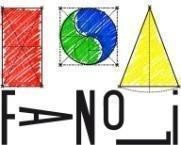 GRIGLIA DI VALUTAZIONE PROVA SCRITTA DI ITALIANO - BIENNIO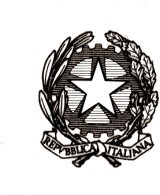 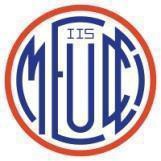 ALUNNO/A………………………………………………………………………………………………………..….Classe………………………….Data……………………………..Firma…………………………………………………..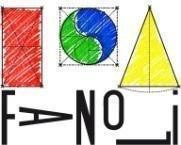 GRIGLIA DI VALUTAZIONE PROVA SCRITTA DI ANALISI DEL TESTO - BIENNIO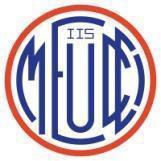 ALUNNO/A………………………………………………………………………………………………………..….Classe………………………….Data……………………………..Firma…………………………………………………..GRIGLIA DI VALUTAZIONE PROVA DI GRAMMATICA - BIENNIOALUNNO/A………………………………………………………………………………………………………..….Classe………………………….Data……………………………..Firma…………………………………………………..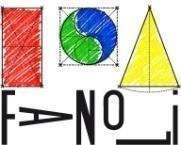 GRIGLIA DI VALUTAZIONE PROVA SCRITTA E ORALE DI ITALIANO E GEOSTORIA - BIENNIO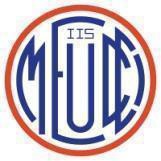 ALUNNO/A………………………………………………………………………………………………………..….Classe………………………….         Data……………………………..Firma…………………………………………………..GRIGLIA DI VALUTAZIONE COMPITO DI ITALIANO - Tipologia AALUNNO/A………………………………………………………………………………………………………..….Classe………………………….TIPOLOGIA A (Analisi e interpretazione di un testo letterario italiano)Data……………………………..Firma…………………………………………………..GRIGLIA DI VALUTAZIONE COMPITO DI ITALIANO - Tipologia BALUNNO/A………………………………………………………………………………………………………..….Classe………………………….TIPOLOGIA B (Analisi e produzione di un testo argomentativo)Data……………………………..Firma…………………………………………………..GRIGLIA DI VALUTAZIONE COMPITO DI ITALIANO - Tipologia CALUNNO/A………………………………………………………………………………………………………..….Classe………………………….TIPOLOGIA C (Riflessione critica di carattere espositivo-argomentativo su tematiche di attualità)Data……………………………..Firma…………………………………………………..GRIGLIA DI VALUTAZIONE PROVA SCRITTA DI LETTERATURA E STORIAALUNNO/A………………………………………………………………………………………………………..….Classe………………………….Data……………….	Firma…………………………………………………..VOTO 	GRIGLIA DI VALUTAZIONE PROVA ORALE DI LETTERATURA E STORIAALUNNO/A………………………………………………………………………………………………………..….Classe………………………….Data……………….	Firma…………………………………………………..VOTO 	INGLESEGRIGLIA DI VALUTAZIONE  PROVE STRUTTURATE Per la valutazione delle prove strutturate si attribuisce un punteggio per ogni esercizio, derivato dalla somma dei punti di ciascun item, e quindi si stabilisce un punteggio totale della prova.I voti saranno derivati dal punteggio conseguito sulla base di fasce predeterminate.La sufficienza corrisponde al 60% del punteggio totale. Gli altri voti saranno derivati in maniera proporzionale.Il voto minimo è 3 e viene assegnato per un punteggio uguale o minore al 30% del punteggio totale. Il voto 2 viene attribuito al compito consegnato in bianco o ritirato. Il voto 1 non viene utilizzato.Il docente potrà anche decidere di attribuire mezzi voti (3,5 – 4,5 – ecc.) nel caso in cui il punteggio conseguito sia ≥ 5% del punteggio della fascia corrispondente. I voti sono così determinati: VOTO IN DECIMI =   punteggio conseguito x 10                                                                           	  punteggio totale della provaNel caso in cui la prova strutturata contenga anche  una parte semistrutturata o un esercizio di writing il punteggio dell’ esercizio verrà attribuito utilizzando le relative griglie e specificato nella prova stessa.Esempio:  QUESTIONS (quesiti a risposta breve – circa 2/3 righe) -   TRANSLATION (traduzione di frasi di circa 1/2  righe)                   2 punti  -  per risposta adeguata nel contenuto e corretta nella forma     	1 punto -  per risposta adeguata nel contenuto, ma non corretta nella forma Cioè si attribuiscono 1 o 2 punti a risposta - o loro multipli a seconda del peso che si vuole dare all’esercizio.GRIGLIA DI VALUTAZIONE  PRODUZIONE SCRITTAVOTO IN DECIMI =  punteggio conseguito x 10                                                                           	   punteggio totale della provaGRIGLIA DI VALUTAZIONE  PROVA ORALE GRIGLIA DI VALUTAZIONE PRODOTTO MULTIMEDIALE E SUA ESPOSIZIONESTORIA DELL’ARTESTORIA DELL’ARTE BIENNIOPremessa - Definizione delle conoscenze, abilità, competenze:conoscenze = l’insieme dei nuclei fondanti di ogni singola disciplina, specifici e trasversali. Nel processo di insegnamento/apprendimento si intende per nucleo fondante quanto è indispensabile utilizzare e padroneggiare per produrre nuovo sapere;abilità = l’applicazione corretta di una o più conoscenze e procedure a livello individuale; le conoscenze possono essere cognitive (uso del pensiero logico, intuitivo e creativo) e pratiche (che implicano l’abilità manuale e l’uso di metodi, materiali e strumenti);competenze = ciò che in un contesto dato e/o in una situazione complessa si sa fare (abilità) sulla base di un sapere (conoscenze), per raggiungere l’obiettivi atteso e/o produrre nuovo sapere; sa affrontare e risolvere problemi; le competenze sono descritte in termini di responsabilità e autonomia.Abilità e competenze di base trasversali e disciplinari:saper studiare dal libro di testo (parole chiave, artifici grafici per sostenere la comprensione e la memorizzazione) e saper acquisire informazioni da altre fonti, saper apporre glosse a margine, creare mappe concettuali, testi strutturati (ricercare e progettare);conseguire un metodo di studio autonomo e flessibile, che consenta di condurre ricerche e approfondimenti personali o di gruppo e di continuare in modo efficace i successivi studi superiori, naturale prosecuzione dei percorsi liceali, e di potersi aggiornare lungo l’intero arco della propria vita (imparare a imparare);acquisire l’abitudine a ragionare con rigore logico, a identificare i problemi e a individuare possibili soluzioni;acquisire un metodo di studio disciplinare (riconoscere le informazioni utili all’analisi dell’’opera d’arte);saper operare confronti diacronici e sincronici, tecnici, tematici, formali e stilistici inter e pluridisciplinari;essere in grado di leggere e interpretare criticamente ed esporre in modo coerente e adeguato alla situazione i contenuti in diverse forme di comunicazione;raggiungere un’efficace espressione del pensiero logico e creativo nel comunicare l’elaborazione degli stimoli dell’ambiente in cui si vive o del proprio mondo interiore, mediante i linguaggi propri dell’arte.OBIETTIVI SPECIFICI DI APPRENDIMENTO. Nel corso del primo biennio si affronterà lo studio della produzione artistica dalle sue origini nell’area mediterranea alla fine del XIV secolo. La trattazione di alcuni contenuti (artisti, opere, movimenti) è considerata irrinunciabile in ragione della decisiva importanza che hanno avuto in determinati contesti storici, individuando i temi più significativi e le chiavi di lettura più appropriate. L’arricchimento compiuto dall’insegnante potrebbe utilmente includere degli approfondimenti della tradizione artistica o di significativi complessi archeologici, architettonici o museali del contesto urbano e territoriale. Tra i contenuti fondamentali: l’arte greca, scegliendo opere esemplari dei diversi periodi, al fine di illustrare una concezione estetica che è alla radice dell’arte occidentale; lo stretto legame con la dimensione politica dell’arte e dell’architettura a Roma; la prima arte cristiana e la dimensione simbolica delle immagini; elementi di conoscenza della produzione artistica altomedievale; l’arte romanica, studiata attraverso le costanti formali e i principali centri di sviluppo; le invenzioni strutturali dell’architettura gotica come presupposto di una nuova spazialità; la “nascita” dell’arte italiana, con Giotto e gli altri grandi maestri attivi tra la seconda metà del Duecento e la prima metà del Trecento (Indicazioni Nazionali dei Licei – Liceo Artistico, articolo 10, comma 3, del decreto del Presidente della Repubblica 15 marzo 2010, n. 89, in relazione all’articolo 2, commi 1 e 3, del medesimo regolamento).primo annosecondo annoGRIGLIE DI VALUTAZIONE IN STORIA DELL’ARTEINDICAZIONI METODOLOGICHE Come da delibera del Collegio docenti il voto minimo è 2 e corrisponde al mancato svolgimento della prova o alla consegna in bianco / scena mutaARROTONDAMENTI: fino a 0,25 arrotondamento al numero intero inferiore; da 0,26 a 0,75 arrotondamento al mezzo voto; da 0,76 arrotondamento al voto intero superiore TABELLA DI RIFERIMENTO VOTO / GIUDIZIOLIVELLI DI COMPETENZE / CORRISPONDENZE VOTO IN DECIMIAvvertenza. La valutazione del singolo elaborato di verifica sarà ottenuta mediante l’uso della griglia di valutazione e potrà essere espressa in centesimi e in decimi o solo in decimi: nel primo caso dunque la valutazione sarà doppia, il punteggio in centesimi sarà cioè accompagnato dalla conversione in decimi (punteggio raggiunto diviso per dieci), nel secondo caso sarà unica, in decimi.STORIA DELL’ARTE – GRIGLIA DI VALUTAZIONE prove orali/SCRITTE - biennioSomma della votazione parziale:    ........   +   ...........   +   ...........  :                    Votazione finale in decimi:    ......,,,,,COGNOME E NOME STUDENTE .......................................................................     classe ............... Data ....................											FIRMA DOCENTE  ......................MATEMATICA* Conoscenze e abilità per il raggiungimento delle competenze di base ove si richiede di saper eseguire semplici esercizi e/o problemi.* Conoscenze e abilità per il raggiungimento delle competenze di base ove si richiede di saper eseguire semplici esercizi e/o problemi.LICEO ARTISTICOGRIGLIA DI VALUTAZIONE PER MATEMATICA primo biennio- PROVE SCRITTE E ORALILa parte non in grassetto evidenzia le competenze raggiunte dall’allievo durante il biennio, durante una verifica va considerata parzialmente, relativamente al programma svolto.SCIENZE NATURALI GRIGLIA DI VALUTAZIONEper la valutazione delle prove scritte o orali Classe:___________Alunno:______________________________Data____________In grassetto il descrittore di sufficienza (tot 6 pti)/          NA = NON APPLICABILEPer gli studenti diversamente abili e/o non italofoni si applicano gli stessi criteri di valutazione  compensati dalle disposizioni normative attualmente vigenti.In grassetto il descrittore di sufficienza (tot 6 pti)/          NA = NON APPLICABILEPer gli studenti diversamente abili e/o non italofoni si applicano gli stessi criteri di valutazione  compensati dalle disposizioni normative attualmente vigenti.GRIGLIA SINTETICA DI VALUTAZIONE DI:Scienze naturaliClasse:________Alunno:______________________Data___________Verifica n._______       Periodo (I, II) _____DISCIPLINE GEOMETRICHE (1° e 2° anno)GRIGLIA DI VALUTAZIONEDISCIPLINE GRAFICO-PITTORICHECOMPETENZE:Imparare ad imparareAgire in modo responsabileProgettareComunicareCollaborare e partecipareObiettivi educativi-formativi:Sviluppo di comportamenti adeguati alla vita di relazione in ambito scolastico e nel rispetto delle norme che la disciplinano.Consapevolezza delle proprie attitudini e accrescimento della responsabilità personale rispetto alle scadenze e agli adempimenti.Obiettivi cognitivi:Sviluppo delle competenze intese come l’insieme delle conoscenze e delle capacità di utilizzarle efficacemente.Sviluppo delle capacità espositive ed espressive scritto-grafiche, grafiche, plastiche e orali.GRIGLIA DI VALUTAZIONE DISCIPLINE GRAFICHE E PITTORICHE (Classe 1° e 2°)PROVA GRAFICA E PRATICADISCIPLINE PLASTICHE- SCULTOREEGRIGLIA DI VALUTAZIONE DISCIPLINE PLASTICHE E SCULTOREE (Classe 1° e 2°)    PROVA GRAFICA E PRATICALABORATORIO ARTISTICOLa disciplina di Laboratorio Artistico è concepita come un contenitore di insegnamenti propedeutici atti ad orientare lo studente con le competenze necessarie per una scelta consapevole tra gli indirizzi attivi dal terzo anno nel secondo biennio del Liceo Fanoli:Architettura ed ambiente, Arti Figurative plastico-pittorico, Audiovisivo e multimedia, Design industriale, Grafica e Web.L’attività didattica pone le basi delle conoscenze e delle abilità nel disegno artistico e grafico, nella rappresentazione geometrica e plastica sperimentando la trasversalità dei linguaggi espressivi visuali delle discipline architettoniche, audiovisive, grafiche e pittorico plastiche. Obiettivi minimiConsiderati gli obiettivi formativi del Liceo Artistico, in particolare della disciplina di Laboratorio artistico, lo studente è da considerarsi ammesso alla classe successiva se ha raggiunto gli obiettivi formativi e didattici generali e specifici, in tal caso la valutazione complessiva dell’impegno e della partecipazione dimostrati nell’interno del percorso formativo deve risultare non inferiore ai 6/10. Lo studente quindi riesce a svolgere compiti semplici in situazioni note, mostrando di possedere conoscenze ed abilità essenziali e di saper applicare regole e procedure fondamentali. Lo studente rispetta i criteri di definizione progettuale ed esecutiva secondo i termini e le modalità operative che contraddistinguono le diverse tipologie di esecutivo, come: il rigore rappresentativo, la pulizia del segno, i canoni compositivi della rappresentazione in conformità con gli strumenti e gli ambiti di lavoro, quindi anche con la consapevolezza dei concetti di spazio, di habitat e di tempo. Lo studente nel contesto elabora le consegne apprese e ne rispetta i tempi indicati dal docente, seguendo le metodologie assegnate. Nell’ambito dell’attività didattica lo studente interagisce con il gruppo classe, contribuendo all’apprendimento e partecipa alla realizzazione delle attività collettive, rispettando il materiale didattico fornito dalla scuola nell’interesse comune. Alla fine del biennio lo studente sarà in grado di comprendere le differenze tra i diversi indirizzi di studio attivi nell’Istituto, in modo da operare le proprie scelte in piena consapevolezza.GRIGLIA DI VALUTAZIONE laboratorio artisticoLaboratorio ArtisticoSCIENZE MOTORIESCIENZE MOTORIE e SPORTIVE  1 - LA PERCEZIONE DI SE’, SVILUPPO DELLE CAPACITA’ MOTORIE E  ESPRESSIVE2 - LO SPORT, LE REGOLE E IL FAIR PLAY3 - SALUTE, BENESSERE, SICUREZZA, PREVENZIONE4 - RELAZIONE CON L’AMBIENTE NATURALE E TECNOLOGICOGRIGLIA DI VALUTAZIONE  Scienze motorie  Prove pratiche /teoricheGRIGLIA  DI  VALUTAZIONE  Scienze Motorie  prova scritta/oraleINSEGNAMENTO RELIGIONE CATTOLICAL'insegnamento della Religione Cattolica (I.r.c.) risponde all'esigenza di riconoscere nei percorsi scolastici il valore della cultura religiosa e il contributo che i principi del cattolicesimo offrono alla formazione globale della persona e al patrimonio storico, culturale e civile del popolo italiano. Nel rispetto della legislazione concordataria, l'I.r.c. si colloca nel quadro delle finalità della scuola con una proposta formativa specifica, offerta a tutti coloro che intendano avvalersene. Contribuisce alla formazione con particolare riferimento agli aspetti spirituali ed etici dell'esistenza, in vista di un inserimento responsabile nella vita civile e sociale, nel mondo universitario e del lavoro.Lo studio della Religione Cattolica promuove, attraverso un'adeguata mediazione educativo-didattica, la conoscenza della concezione cristiano-cattolica del mondo e della storia, come risorsa di senso per la comprensione di sé, degli altri e della vita. A questo scopo l'I.r.c. affronta la questione universale della relazione tra Dio e l'uomo, la comprende attraverso la persona e l'opera di Gesù Cristo e la confronta con la testimonianza della Chiesa nella storia. In tale orizzonte, offre contenuti e strumenti per una riflessione sistematica sulla complessità dell'esistenza umana nel confronto aperto fra cristianesimo e altre religioni, fra cristianesimo e altri sistemi di significato.L'I.r.c., nell'attuale contesto multiculturale, mediante la propria proposta, promuove tra gli studenti la partecipazione ad un dialogo autentico e costruttivo, educando all'esercizio della libertà in una prospettiva di giustizia e di pace.I contenuti disciplinari, anche alla luce del quadro europeo delle qualifiche, sono declinati in competenze e obiettivi specifici di apprendimento articolati in conoscenze e abilità suddivise in primo biennio, secondo biennio e quinto anno.Il docente di religione cattolica declina queste indicazioni in adeguati percorsi di apprendimento, anche attraverso possibili raccordi interdisciplinari, valorizzando le particolari sensibilità e le peculiari opportunità di approfondimento agli indirizzi formativi del nostro Istituto.Competenze alla fine del primo biennioLo studente al termine del biennio sarà messo in grado di maturare le seguenti competenze specifiche:• costruire un'identità libera e responsabile, ponendosi domande di senso nel confronto con i contenuti del messaggio evangelico secondo la tradizione della Chiesa;• valutare il contributo sempre attuale della tradizione cristiana allo sviluppo della civiltà umana, anche in dialogo con altre tradizioni culturali e religiose; • valutare la dimensione religiosa della vita umana a partire dalla conoscenza della Bibbia e della persona di Gesù Cristo, riconoscendo il senso e il significato del linguaggio religioso cristiano.GRIGLIA DI VALUTAZIONE IrcGriglia di valutazione e indicatori:ALTERNATIVA IRCCurricolo per competenze di dipartimento Alternativa IRCPremessa:La presenza delle seguenti tre tipologie di intervento:  - ATTIVITA’ DIDATTICHE FORMATIVE- ATTIVITA’ DI STUDIO INDIVIDUALE CON ASSISTENZA DI PERSONALE DOCENTE- ATTIVITA’ DI STUDIO INDIVIDUALE SENZA ASSSISTENZA DI PERSONALE DOCENTEall’interno del gruppo di allievi che scelgono di non avvalersi dell’insegnamento della religione cattolica diversifica l’offerta formativa della disciplina Alternativa IRC. ATTIVITA’ DIDATTICHE FORMATIVEL'insegnamento di Alternativa IRC risponde all'esigenza di riconoscere nei percorsi scolastici il valore della cultura personale, della crescita civica e morale della persona. Questo contribuisce alla formazione della persona con particolare riferimento agli aspetti morali ed etici dell'esistenza, allo sviluppo di analisi critiche in vista di un inserimento attivo e responsabile nella vita civile e sociale, nel mondo Universitario e del Lavoro. Lo studio di alternativa IRC promuove, attraverso un'adeguata mediazione educativo-didattica, la conoscenza della società, del mondo e della storia, come risorsa per la comprensione di sé, degli altri e della vita odierna. A questo scopo alternativa Irc affronta tematiche di carattere generale:- Etica sociale con principi di responsabilità individuale/sociale e inoltre i fondamenti per una morale   personale su cui innestare i diritti/doveri civili, politici, sociali, economici e culturali.- Rapporto fra uomo e ambiente (naturale /artificiale) con la comprensione dei problemi attraverso il confronto, la ricerca di informazioni, gli approfondimenti e dibattiti aperti alla crescita formativa e culturale della persona.In tale orizzonte, offre contenuti e strumenti per una riflessione sistematica nella complessità dell'esistenza umana con confronto aperto fra le persone senza preconcetti.  L' alternativa Irc, nell'attuale contesto multiculturale, mediante le proposte tematiche, promuove tra gli studenti la partecipazione ad un dialogo autentico e costruttivo, educando all'esercizio della libertà in una prospettiva di giustizia e di convivenza pacifica.I contenuti disciplinari, anche alla luce del quadro europeo delle qualifiche, sono declinati in competenze e obiettivi specifici di apprendimento articolati in conoscenze e abilità suddivise in primo biennio, secondo biennio e quinto anno.Il docente di alternativa IRC declina queste indicazioni in adeguati percorsi di apprendimento, valorizzando le particolari sensibilità e le peculiari opportunità di approfondimento rispetto agli indirizzi formativi del nostro Istituto.Competenze a fine primo biennioLo studente al termine del biennio sarà messo in grado di maturare le seguenti competenze specifiche:• costruire un'identità libera e responsabile, ponendosi domande attraverso il confronto/dialogo tra persone provenienti da culture diverse;• valutare il contributo sempre attuale della tradizione e della scienza nello sviluppo della civiltà umana, e aprirsi al dialogo con altre tradizioni culturali ;• valutare la dimensione della vita umana e dello sviluppo tecnologico su questo mondo valutando gli strumenti atti a migliorare la condizione delle persone.Griglia di valutazione e indicatori:ATTIVITA’ DI STUDIO INDIVIDUALE CON ASSISTENZA DI PERSONALE DOCENTEL’allievo studia, approfondisce tematiche o esegue i compiti assegnati dai docenti di altre discipline in autonomia e se incontra qualche difficoltà chiede al docente eventuali spiegazioni. Attività con sorveglianza e se possibile aiuto da parte del docente, senza valutazione.  ATTIVITA’ DI STUDIO INDIVIDUALE SENZA ASSSISTENZA DI PERSONALE DOCENTEL’allievo studia, esegue i compiti per casa in autonomia con la sorveglianza del docente, senza valutazioneEDUCAZIONE CIVICAPartizione Ore e Programmi 
	LICEO FANOLILingua e letteratura italianaStoria e geografiaLingua ingleseMatematica e FisicaScienze Naturali (BIENNIO COMUNE)Scienze naturali (MULTIMEDIA e GRAFICA)Chimica dei materiali (ARCHITETTURA e ARTI FIGURATIVE)FilosofiaFACOLTATIVI:- Il concetto di “popolo” (evoluzione in vari autori)*- Patria e nazionalismo*- La riflessione filosofica sui totalitarismi (Arendt, Levinas)- La cura di sé, la psicologia, la ricerca di senso (Freud, Nietzsche)*- La filosofia a scuola ed evoluzione del sistema scolastico*- Etica e tecnica (Heidegger, Galimberti)- Crisi della rappresentanza moderna alla luce della realtà della globalizzazione: dai prodromi 
novecenteschi (Weber, Schmitt, Brunner) alle derive contemporanee: crisi economica, 
sociale (Gallino, Sassen, Stiglitz) e ambientale (enciclica Laudato si’ di papa Francesco)* = approfondimenti presenti nel testo “La rete del pensiero” (pagine “rosse”)Storia dell’arteScienze Motorie e SportiveDiscipline artisticheBIENNIO COMUNETRIENNIO ARCHITETTURA AMBIENTE & DESIGNTRIENNIO FIGURATIVOTRIENNIO GRAFICO E AVMGriglia per la valutazioneEDUCAZIONE CIVICAObiettivi:-	Conoscere l’organizzazione costituzionale ed amministrativa del nostro Paese-	Conoscere i valori che ispirano gli ordinamenti comunitari e internazionali-	Diritto del lavoro-	Esercitare correttamente le modalità di rappresentanza, di delega, di rispetto degliimpegni assunti e fatti propri-	Cogliere la complessità dei problemi esistenziali, morali, politici, sociali, economici escientifici e formulare risposte personali argomentate-	comportarsi in modo da promuovere il benessere fisico, psicologico, morale e sociale-	Rispettare l’ambiente, curarlo, conservarlo, migliorarlo-	acquisire elementi formativi di base in materia di primo intervento e protezione civile-	Perseguire con ogni mezzo e in ogni contesto il principio di legalità e di solidarietàdell’azione individuale e sociale (contrasto alle mafie)-	Esercitare i principi della cittadinanza digitale-	Compiere le scelte di partecipazione alla vita pubblica e di cittadinanzacoerentemente agli obiettivi di sostenibilità sanciti a livello comunitario attraversol’Agenda 2030-	Rispettare e valorizzare il patrimonio culturale e dei beni pubblici comuni. 
	.Primo annoPrimo annoConoscenze“Conoscenze”: indicano il risultato dell’assimilazione di informazioni attraverso l’apprendimento. Le conoscenze sono l’insieme di fatti, principi, teorie e pratiche, relative a un settore di studio o di lavoro; le conoscenze sono descritte come teoriche e/o pratiche.Diverse funzioni della lingua; diversi registri linguistici e loro pertinenza d’uso nei vari contesti pragmatici; modalità del discorso narrativo, descrittivo, espositivo.Strutture della lingua italiana ai diversi livelli del sistema: fonologico, ortografico, morfologico e lessicale.Fasi della produzione scritta: lettura della consegna, ideazione, pianificazione, stesura e revisione.Elementi relativi all’organizzazione logica di un testo (uso dei connettivi, dei segni di interpunzione).Caratteristiche e finalità dei testi descrittivi, narrativi.Tecniche di realizzazione dei vari generi testualiCaratteristiche fondamentali del testo letterario in prosa e dei vari generi.Strategie di lettura necessarie in un percorso interpretativo.Alcuni elementi significativi di contestualizzazione dei testi letti.Abilità“Abilità”, indicano le capacità di applicare conoscenze e di usare know-how per portare atermine compiti e risolvere problemi; le abilità sono descritte come cognitive (uso del pensiero logico, intuitivo e creativo) e pratiche (che implicano l’abilità manuale e l’uso di metodi, materiali, strumenti).Lo studente è in grado di interagire in modo efficace in diverse situazioni comunicative, adeguando il registro linguistico al contesto pragmatico di riferimento, tenendo conto dello scopo e del destinatario della comunicazione e utilizzando modalità di discorso narrative, descrittive, espositive.Applica nella propria produzione orale le strutture della lingua italiana in modo corretto ed efficace.Sa relazionare, o comunque costruire un discorso pianificato, per esporre, analizzare, spiegare, definire (relativamente ad argomenti diversi, di studio e non.Sa ascoltare testi espositivi, spiegazioni, ecc., cogliendone le informazioni centrali e le relazioni logiche.Sa ascoltare in modo attento e critico, porre domande, ricavare, riportare e confrontare informazioni raccolte da diverse fonti (anche media e digitali).Rispetto ad un’ampia gamma di testi di vario genere, di argomento sia generale sia specifico, lo studente:sa coglierne le informazioni centrali e collegarle tra di loro, applicando tecniche, strategie e modi di lettura adatti.Sa ricavarne dati o elementi pertinenti rispetto a consegne date o alle proprie esigenze.Sa riconoscere ed utilizzare opportunamente le diverse parti del testo (es. corpo del testo, immagini, glossario, grafici), integrando le informazioni da esse fornite.Sa comparare informazioni fornite da testi diversi.Lo studente sa utilizzare un’ampia gamma di forme di scrittura indirizzate a scopi e destinatari diversi (es. riassunti, relazioni, testi espositivi di analisi e di sintesi).Applica nella propria produzione scritta le strutture della lingua italiana in modo corretto.Sa manipolare testi di vario genere.Sa riorganizzare le informazioni raccolte in appunti, schemi, tabelle, schede, testi di sintesi di vario tipo, anche come supporto allo studio.Lo studente sa riflettere sulla lingua dal punto di vista fonetico – ortografico e sull’uso della punteggiatura.Sa ragionare sulle strutture morfologiche della lingua, sulle sue varietà nel tempo e nello spazio.Sa orientarsi sulla struttura e sul significato delle parole.Secondo annoSecondo annoConoscenze“Conoscenze”: indicano il risultato dell’assimilazione di informazioni attraverso l’apprendimento. Le conoscenze sono l’insieme di fatti, principi, teorie e pratiche, relative a un settore di studio o di lavoro; le conoscenze sono descritte come teoriche e/o pratiche.Diverse funzioni della lingua; diversi registri linguistici e loro pertinenza d’uso nei vari contesti pragmatici; modalità del discorso narrativo, descrittivo, espositivo, persuasivo e argomentativo. • Strutture della lingua italiana a livello fonologico, morfologico, sintattico e lessicaleStrategie di lettura diverse e funzionali agli scopi. • Caratteristiche dei principali generi testuali, anche non letterari.Tecniche del riassunto e della parafrasi.Metodologie essenziali per l’analisi di un testo scritto di vario tipo.Significato della terminologia specifica, definizioniStrutture della lingua italiana ai diversi livelli del sistema: fonologico, ortografico, morfologico, sintattico e lessicale.Fasi della produzione scritta: lettura della consegna, ideazione, pianificazione, stesura e revisione.Elementi relativi all’organizzazione logica di un testo (uso dei connettivi, dei segni di interpunzione, divisione in paragrafi).Caratteristiche e finalità dei testi descrittivi, narrativi, espositivi e argomentativi.Tecniche di realizzazione dei vari generi testuali.Caratteristiche fondamentali del testo letterario poetico (in prosa e in poesia) e dei vari generi. • Strategie di lettura necessarie in un percorso interpretativo.Alcuni elementi significativi di contestualizzazione dei testi letti.Principali strutture della lingua italiana ai diversi livelli del sistema: fonologia, ortografia, morfologia, sintassi del verbo, frase semplice, frase complessa.Sistema lessicale. • Aspetti essenziali dell’evoluzione della lingua nel tempo, nello spazio e nei modi d’uso attuali. • Elementi e caratteristiche principali dell’italiano contemporaneo (stile nominale, giovanilismi, gergalismi…).Abilità“Abilità”, indicano le capacità di applicare conoscenze e di usare know-how per portare a termine compiti e risolvere problemi; le abilità sono descritte come cognitive (uso del pensiero logico, intuitivo e creativo) e pratiche (che implicano l’abilità manuale e l’uso di metodi, materiali, strumenti).Lo studente è in grado di interagire in modo efficace in diverse situazioni comunicative, adeguando il registro linguistico al contesto pragmatico di riferimento, tenendo conto dello scopo e del destinatario della comunicazione e utilizzando modalità di discorso narrative, descrittive, espositive, persuasive e argomentative. • Applica nella propria produzione orale le strutture della lingua italiana in modo corretto ed efficace.Sa relazionare, o comunque costruire un discorso pianificato, per esporre, analizzare, spiegare, definire (relativamente ad argomenti diversi, di studio e non), curando la proprietà lessicale, la chiarezza e la pertinenza espositiva.Sa ascoltare testi espositivi, spiegazioni, ecc., cogliendone le informazioni centrali e le relazioni logiche.Sa ascoltare in modo attento e critico, porre domande, ricavare, riportare e confrontare informazioni raccolte da diverse fonti (anche media e digitali).Utilizza la discussione come strumento per la formulazione e il confronto di ipotesi, rispettando i turni verbali e il punto di vista altrui.Rispetto ad un’ampia gamma di testi di vario genere, di argomento sia generale sia specifico, lo studente:sa coglierne le informazioni centrali e collegarle tra di loro, applicando tecniche, strategie e modi di lettura adatti;sa ricavarne dati o elementi pertinenti rispetto a consegne date o alle proprie esigenze;sa riconoscerne la struttura testuale, gli scopi e gli eventuali elementi di giudizio;sa riconoscere ed utilizzare opportunamente le diverse parti del testo (es. corpo del testo, immagini, glossario, grafici), integrando le informazioni da esse fornite;sa comparare informazioni fornite da testi diversi; • è in grado di riportarne i contenuti in forma parafrastica o sintetica.Lo studente sa utilizzare un’ampia gamma di forme di scrittura indirizzate a scopi e destinatari diversi (es. riassunti, parafrasi, commenti, relazioni, testi espositivi di analisi e di sintesi, testi argomentativi, ecc.)Applica nella propria produzione scritta le strutturedella lingua italiana in modo corretto ed efficace.Sa manipolare testi di vario genere.Sa riorganizzare le informazioni raccolte in appunti, schemi, tabelle, schede, testi di sintesi di vario tipo, anche come supporto allo studio.Lo studente legge, comprende ed interpreta testi, antologizzati o completi, appartenenti a diversi generi letterari, riferiti alla letteratura italiana e straniera: racconti e romanzi (o parti di essi) e testi poetici.Rispetto ai diversi testi:sa ricostruire la storia raccontata e riconoscere le caratteristiche dei personaggi e dell'ambientazione nei testi narrativi;sa individuare e comprendere temi e motivi;sa cogliere il valore delle scelte stilistiche;sa individuare alcune caratteristiche che gli permettono di collocare il testo in categorie di "genere";riconosce la specificità del fenomeno letterario e sa utilizzare le tecniche di analisi del testo;discute elementi del testo, sa formulare ipotesi sul suo significato basandosi sul testo stesso;sa esprimere un proprio punto di vista, motivandolo in base al testo; • sa individuare ed esplicitare alcuni rapporti tra il testo e il contesto (letterario, socioculturale) di riferimento;confronta testi letterari con altri prodotti culturali e/o artistici.Lo studente sa riflettere sulla lingua dal punto di vista fonetico – ortografico e sull’uso della punteggiatura. • Sa ragionare sulle strutture morfologiche e sintattiche della lingua, sulle sue varietà nel tempo e nello spazio, sui diversi registri e usi linguistici. • Sa orientarsi sulla struttura e sul significato delle parole, ricostruendone la formazione (analisi etimologica, prestiti, prefissi e suffissi, aree semantiche e famiglie di parole).Primo annoPrimo annoConoscenze“Conoscenze”: indicano il risultato dell’assimilazione di informazioni attraverso l’apprendimento. Le conoscenze sono l’insieme di fatti, principi, teorie e pratiche, relative a un settore di studio o di lavoro; le conoscenze sono descritte come teoriche e/o pratiche.Lo scenario evolutivo della specie umana: dalla preistoria alla storia.Il Vicino Oriente: le civiltà fluviali e la nascita delleprime forme statualiIl Mediterraneo come centro di sviluppo delle civiltà mercantili e delle poleisIl confronto tra Occidente greco e Oriente: Alessandro Magno e l’EllenismoLa penisola italica e l’incontro tra civiltà appenniniche e mediterraneeLa civiltà romana: dalla fondazione alla crisi della RepubblicaLa relazione tra uomo e habitat naturaleLe caratteristiche fisiche e gli elementi climatici del territorioL’Europa: aspetti fisici, politici; l’Unione EuropeaAbilità“Abilità”, indicano le capacità di applicare conoscenze e di usare know-how per portare a termine compiti e risolvere problemi; le abilità sono descritte come cognitive (uso del pensiero logico, intuitivo e creativo) e pratiche (che implicano l’abilità manuale e l’uso di metodi, materiali, strumenti).Acquisire il concetto di periodizzazione nella sua globalitàIndividuare le coordinate spaziali e temporaliattraverso l’osservazione dei fenomeni storici e dei            contesti geograficiEnucleare gli eventi fondanti dei processi storiciRiconoscere l’insieme dei fattori ambientali e antropici in rapporto al territorioUtilizzare gli elementi di base dei linguaggi settorialisa coglierne le informazioni centrali e collegarle tra di loro, applicando tecniche, strategie e modi di lettura adatti.Riconoscere le diverse tipologie delle fonti documentarieLeggere ed usare gli indicatori cartograficiUsare le tecnologie multimedialiPartecipare in modo responsabile alla convivenza civileRiconoscere i valori dell’inclusione e dell’integrazione e il sistema delle regole come elementi fondanti dell’educazione alla cittadinanza attivaComprendere i principi fondamentali della Costituzione italianaDistinguere e comparare le principali forme di governo nella loro evoluzione storica e in rapporto con le realtà politiche del presenteSecondo annoSecondo annoConoscenze“Conoscenze”: indicano il risultato dell’assimilazione di informazioni attraverso l’apprendimento. Le conoscenze sono l’insieme di fatti, principi, teorie e pratiche, relative a un settore di studio o di lavoro; le conoscenze sono descritte come teoriche e/o pratiche.L’Impero Romano: dal principato di Augusto al crollo dell’Impero d’OccidenteI regni romano-germanici e le radici dell’identità europeaL’Europa cristiana e l’organizzazione territoriale della chiesa nell’Alto MedioevoL’Oriente islamicoL’Europa feudaleLa geografia dei continentiLe risorse naturali e le fonti energeticheLa sostenibilità territoriale e la biodiversità.I concetti di sviluppo e sottosviluppoIl rapporto tra ambito produttivo e ambiente socialeIl tema dei diritti umaniRuolo delle organizzazioni internazionaliPrincipali fasi di sviluppo dell'Unione EuropeaAbilità“Abilità”, indicano le capacità di applicare conoscenze e di usare know-how per portare a termine compiti e risolvere problemi; le abilità sono descritte come cognitive (uso del pensiero logico, intuitivo e creativo) e pratiche (che implicano l’abilità manuale e l’uso di metodi, materiali, strumenti).Acquisire il concetto di periodizzazione nella sua globalitàIndividuare le coordinate spaziali e temporali attraverso l’osservazione dei fenomeni storici e dei contesti geograficiEnucleare gli eventi fondanti dei processi storiciRiconoscere l’insieme dei fattori ambientali e antropici in rapporto al territorioUtilizzare gli elementi di base dei linguaggi settorialisa coglierne le informazioni centrali e collegarle tra di loro, applicando tecniche, strategie e modi di lettura adatti.Riconoscere le diverse tipologie delle fonti documentarieLeggere ed usare gli indicatori cartograficiUsare le tecnologie multimedialiPartecipare in modo responsabile alla convivenza civileRiconoscere i valori dell’inclusione e dell’integrazione e il sistema delle regole come elementi fondanti dell’educazione alla cittadinanza attivaComprendere i principi fondamentali della Costituzione italianaDistinguere e comparare le principali forme di governo nella loro evoluzione storica e in rapporto con le realtà politiche del presentelivellicompetenzevotoLivello 1°competenze non raggiunteda 2 a 3Livello 2°competenze non raggiunteda 3,5 a 4,5Livello 3°competenze raggiunte in modo parzialeda 5 a 5,5Livello 4°competenze raggiunte a livello base (competenze da raggiungere per gli obiettivi minimi)6Livello 5°competenze raggiunte a livello intermedioda 6,5 a 7,5Livello 6°competenze raggiunte a livello avanzatoda 8 a 9Livello 7°competenze raggiunte a livello completoda 9,5 a 10INDICATORIMOLTO SCARSOGRAVEMENTE INSUFFICIENTEINSUFFICIENTESUFFICENTEBUONOOTTIMOCorrettezza grammaticale in meritoa ortografia, morfologia sintassi e punteggiatura0,5Il testo risulta indecifrabile o è privo di cura nella stesura: numerosi e gravi errori di ortografia, sintassi, punteggiatura1Il testo risulta poco comprensibile: numerosi e gravi errori di ortografia, sintassi e/o punteggiatura1,25Il testo presenta alcuni errori di grammatica, sintassi e punteggiatura1,5Il testo risulta corretto in modo sufficiente sul piano grammaticale, sintattico e della punteggiatura2Il testo presenta correttezza grammaticale, strutture sintattiche articolate, corretto uso della punteggiatura2,5Il testo presenta correttezza grammaticale e nell’uso della punteggiatura.Strutture sintattiche complesseProprietà e ricchezza lessicale; coesione del testo; grafia chiara e leggibile0,5Il lessico è inappropriato. Assenza di coesione1Il lessico è spesso inappropriato.Coesione carente1,25Lessico estremamente semplice. Alcune incongruenze espositive1,5Uso sufficiente di un lessico appropriato. Testo coeso2Uso di lessico appropriato e specifico con buona coesione2,5Ricchezza lessicale e ottima coesionePertinenza e completezza della trattazione0,5Testo non pertinente e largamente incompleto. Spunti tematici non sviluppati1Pertinenza scarsa. Presenza di alcuni spunti tematici non sviluppati1,25Presenza di alcuni spunti tematici sviluppati, ma non sufficienti per la completezza1,5Principali argomenti sviluppati in modo pertinente2Presenza di quasi tuttigli argomenti richiesti trattati in modo completo2,5Trattazione completa e pertinente di tutti gli argomenti richiestiCostruzione di ragionamenti logici e consequenziali; abilità di esprimere giudizi personali e originali0,5Assenza di argomentazioni logiche, grave disordine espositivo.Assenza o quasi di opinioni personali1Argomentazioni logiche carenti, disordine espositivo.Opinioni personali espostein modo confuso1,25Argomentazioni frammentarie, esposizione insufficiente.Opinioni personali superficiali1,5Chiarezza nei passaggi logico argomentativi.Opinioni personali adeguate2Esposizione articolata e strutturata logicamente. Opinioni personali motivate2,5Testo completo di ricchezza argomentativa e logica.Opinioni personali originali e/o approfonditePUNTEGGIO TOTALEPUNTEGGIO TOTALEPUNTEGGIO TOTALEPUNTEGGIO TOTALEVOTOVOTOINDICATORIMOLTO SCARSOGRAVEMENTE INSUFFICIENTEINSUFFICIENTESUFFICENTEBUONOOTTIMOComprensione globale: capacità di rielaborazione personale, chiarezza nell’esposizione del pensiero0,5Gravi difficoltà di decodificazione.Rielaborazione del tutto inadeguata1Difficoltà di decodificazione. Rielaborazione inadeguata1,25Comprensione incompleta ed incerta, rielaborazione superficiale.Esposizione poco chiara1,5Comprensione corretta.Rielaborazione ed esposizione efficace e chiara2Comprensione completa, rielaborazione esauriente ed articolata2,5Eccellente comprensione rielaborazione completa, ben strutturata ed originaleCompetenze lessicali0,511,251,522,5Il lessico è sempre inappropriato, assenza di coesioneNumerosi lessemiimpropri e scarsa coesioneLessico estremamente semplice. Alcune incongruenze espositiveUso sufficiente di un lessico appropriato. Testo coesoUso di lessico appropriato e specifico con buona coesioneRicchezza lessicale e ottima coesioneCompetenze grammaticali0,511,251,522,5Espressione molto scorretta a livello di ortografia morfologia sintassiEspressione scorretta a livello di ortografia e/o morfologia e/o sintassiEspressione imprecisa con presenza di erroriEsposizione per lo più corretta, anche se sempliceChiarezza e correttezza espositivaForma corretta, fluida ed efficaceTestualità: aspetti formali e retorici0,5Uso errato del lessico specifico, gravi difficoltà di applicazionedegli strumenti di analisi1Uso impreciso del lessico specifico, difficoltà di applicazione degli strumenti di analisi1,25Uso approssimativo del linguaggio specifico.Errori di riconoscimento e interpretazione di aspetti retorici1,5Uso parziale del linguaggio specifico, corretta applicazione degli strumenti di analisi2Uso adeguato del linguaggio specifico, analisi ampia e approfondita2,5Uso diffuso e preciso del linguaggio specifico con padronanza degli strumenti di analisi nel complesso dettagliata completa e approfondita,PUNTEGGIO TOTALEPUNTEGGIO TOTALEPUNTEGGIO TOTALEPUNTEGGIO TOTALEVOTOVOTOINDICATORIDESCRITTORIDESCRITTORIDESCRITTORIDESCRITTORIDESCRITTORIPUNTIASSEGNATI65432 - 1Conoscenze (max 6 punti)CompleteOrganicheEssenzialiLacunoseCarenti / Assenti10 - 98 - 765 - 43 - 2Abilità(max 10 punti)Capacità di collegamento e relazione / Notevoli capacità di collegamento e relazioneCapacità di approfondimento / Buone capacità di approfondimentoAbilità prevalentemente mnemoniche con qualche capacità di analisiEsclusivamente mnemoniche e lacunose / ScarseGravemente deficitarie / Assenti//4321Competenze (max 4 punti)//Buona capacità di padroneggiare gli strumenti espressiviSufficiente capacità di padroneggiare gli strumenti espressiviInsufficiente capacità di padroneggiare gli strumenti espressiviIncapacità di padroneggiare gli strumenti espressiviVOTO------------------/10	TOTALE PUNTEGGIO------------------/10	TOTALE PUNTEGGIO------------------/10	TOTALE PUNTEGGIO------------------/10	TOTALE PUNTEGGIO------------------/10	TOTALE PUNTEGGIO/20INDICATORIMOLTO SCARSOGRAVEMENTE INSUFFICIENTEINSUFFICIENTESUFFICENTEBUONOOTTIMOECCELLENTEEsattezza delle informazioni0,5Assente1Lacunosa e superficiale1,5Parziale e superficiale1,75Gli elementi principali risultano recepiti2Ampia e abbastanza sicura2,5Ampia e sicura3Molto ampia e completaCompletezza delle conoscenze e capacità di collegamento0,5Assente con organizzazione confusa1Limitata e organizzazione disorganica1,5Parziale e disordinata1,75Basilare e ordinata2Buona e ordinata2,5Notevole e ben organizzata3Eccellente, ordinata e ben strutturataConoscenza dellessico specifico0,5Limitata e inadeguata0,75Inadeguata e imprecisa1Parziale e superficiale1,25Globalmente accettabile1,5Adeguata e puntuale1,75Precisa e puntuale2Completa e sicura nell’usoMorfologia e sintassi0,50,7511,251,51,752Scorretta e poco chiaraSpesso scorretta e non sempre chiaraNon sempre corretta e con imprecisioniCorretta, chiara e abbastanza scorrevoleCorretta, chiara e scorrevoleAppropriata e rigorosaAppropriata, ricca e articolataPUNTEGGIO TOTALEPUNTEGGIO TOTALEPUNTEGGIO TOTALEPUNTEGGIO TOTALEPUNTEGGIO TOTALEVOTOINDICATORIGENERALIDESCRITTORI(MAX 60 pt)DESCRITTORI(MAX 60 pt)DESCRITTORI(MAX 60 pt)DESCRITTORI(MAX 60 pt)DESCRITTORI(MAX 60 pt)PUNTIASSEGNATI54321Ideazione, pianificazione eorganizzazione del testoefficace e accuratabuona / coerentecomplessivamenteaccettabilelimitatacarente54321Coesione e coerenza testualepienamente rispettateadeguateparzialiscarsedel tutto disattese15 - 14 - 1312 - 11 - 109 - 8 - 76 - 5 - 43 - 2 - 1Ricchezza  e    padronanza lessicaleeccellenti / notevoli / accurateapprezzabili / adeguate / coerenticorrette ma basilari / quasi corrette / con imprecisionilimitate /scarse /	molto scarsecarenti / deficitarie / inesistenti10 - 98 - 76 - 54 - 32 - 1Correttezza grammaticale (ortografia, morfologia, sintassi);uso corretto ed efficace della punteggiaturatesto corretto con uso molto efficace della punteggiatura / testo correttoortografia e morfologia corrette, sporadici / alcuni errori di punteggiaturaisolati errori non gravi /	alcuni errori non graviisolati errori gravi, con sporadici errori meno gravi / con diversi errori meno gravidiffusi errori gravi / numerosi e ripetuti errori gravi10 - 98 - 76 - 54 - 32 - 1Ampiezza e precisione delleconoscenze e dei riferimenti culturalieccellenti / notevolibuone / adeguateaccettabili / parzialiscarse / inadeguatecarenti /	assenti15 - 14 - 1312 - 11 - 109 - 8 - 76 - 5 - 43 - 2 - 1Espressione di giudizi critici e valutazioni personaliapprofonditi/ originali / apprezzabilicoerenti /	buoni/	correttiaccettabili / semplici/     miniminon motivati / limitati /	scarsicarenti / incoerenti / assentiINDICATORISPECIFICIDESCRITTORI(MAX 40 pt)DESCRITTORI(MAX 40 pt)DESCRITTORI(MAX 40 pt)DESCRITTORI(MAX 40 pt)DESCRITTORI(MAX 40 pt)PUNTIASSEGNATI10 - 98 - 76 - 54 - 32 - 1Rispetto dei vincoli posti dalla consegnaeccellente / rigorosoaccurato / adeguatoaccettabile / parzialecarente /	scarsodisatteso / inesistente10 - 98 - 76 - 54 - 32 - 1Capacità di comprendere il testo nel senso complessivo e nei suoi snodi tematici estilisticiapprofondita / accuratabuona / adeguataaccettabile / parzialesuperficiale / scarsacon errori gravi / assente10 - 98 - 76 - 54 - 32 - 1Puntualità	nell’analisi lessicale, sintattica, stilisticae retorica (se richiesta)approfondita / notevolebuona / adeguataaccettabile / parzialescarsa /	con errori anche gravidisattesa / assente10 - 98 - 76 - 54 - 32 - 1Interpretazione corretta e articolata del testoapprofondita / completabuona / appropriataaccettabile / parzialescarsa / con fraintendimentigravemente deficitaria / assenteINDICATORIGENERALIDESCRITTORI(MAX 60 pt)DESCRITTORI(MAX 60 pt)DESCRITTORI(MAX 60 pt)DESCRITTORI(MAX 60 pt)DESCRITTORI(MAX 60 pt)PUNTIASSEGNATI54321Ideazione, pianificazione eorganizzazione del testoefficace e accuratabuona / coerentecomplessivamenteaccettabilelimitatacarente54321Coesione e coerenza testualepienamente rispettateadeguateparzialiscarsedel tutto disattese15 - 14 - 1312 - 11 - 109 - 8 - 76 - 5 - 43 - 2 - 1Ricchezza  e     padronanza lessicaleeccellenti / notevoli / accurateapprezzabili / adeguate / coerenticorrette ma basilari / quasi corrette / con imprecisionilimitate /scarse /	molto scarsecarenti / deficitarie / inesistenti10 - 98 - 76 - 54 - 32 - 1Correttezza grammaticale (ortografia,	morfologia, sintassi);uso corretto ed efficace della punteggiaturatesto corretto con uso molto efficace della punteggiatura/ testo correttoortografia e morfologia corrette, sporadici / alcuni errori di punteggiaturaisolati errori non gravi /	alcuni errori non graviisolati errori gravi, con sporadici errori meno gravi / con diversi errori meno gravidiffusi errori gravi / numerosi e ripetuti errori gravi10 - 98 - 76 - 54 - 32 - 1Ampiezza e precisione delle conoscenze e dei riferimenticulturalieccellenti / notevolibuone / adeguateaccettabili / parzialiscarse / inadeguatecarenti / assenti15 - 14 - 1312 - 11 - 109 - 8 - 76 - 5 - 43 - 2 - 1Espressione di giudizi critici e valutazioni personaliapprofonditi/ originali / apprezzabilicoerenti /	buoni/	correttiaccettabili / semplici/     miniminon motivati / limitati/	scarsicarenti / incoerenti / assentiINDICATORI SPECIFICIDESCRITTORI(MAX 40 pt)DESCRITTORI(MAX 40 pt)DESCRITTORI(MAX 40 pt)DESCRITTORI(MAX 40 pt)DESCRITTORI(MAX 40 pt)PUNTIASSEGNATI15 - 14 - 1312 - 11 - 109 - 8 - 76 - 5 -  43 - 2 - 1Individuazione corretta di tesi e argomentazioni presenti nel testo propostoapprofondita / accurata / puntualepiena /	adeguata / correttaaccettabile / complessivamente accettabile / superficialelimitata / sommaria/ molto carentelargamente fraintesa/ scorretta / assente15 - 14 - 1312 - 11 - 109 - 8 - 76 - 5 - 43 - 2Capacità di sostenere con coerenza un percorso ragionato	adoperandoconnettivi pertinentieccellente/personale /efficaceadeguata/parzialment e articolata/lineareaccettabile/ elementare / sommariaparziale/ limitata frammentariaincoerente/ assente10 - 98 - 76 - 54 - 32 - 1Correttezza e congruenza dei riferimenti culturali utilizzati per sostenerel’argomentazioneapprofondita / ampiapersonale/ pertinenteessenziale / elementarescarse/ incompletenon pertinenti/ assentiINDICATORIGENERALIDESCRITTORI(MAX 60 pt)DESCRITTORI(MAX 60 pt)DESCRITTORI(MAX 60 pt)DESCRITTORI(MAX 60 pt)DESCRITTORI(MAX 60 pt)PUNTIASSEGNATI54321Ideazione, pianificazione eorganizzazione del testoefficace e accuratabuona / coerentecomplessivamenteaccettabilelimitatacarente54321Coesione e coerenza testualepienamente rispettateadeguateparzialiscarsedel tutto disattese15 - 14 - 1312 - 11 - 109 - 8 - 76 - 5 - 43 - 2 - 1Ricchezza  e     padronanza lessicaleeccellenti / notevoli / accurateapprezzabili / adeguate / coerenticorrette ma basilari / quasi corrette / con imprecisionilimitate /scarse /	molto scarsecarenti / deficitarie / inesistenti10 - 98 - 76 - 54 - 32 - 1Correttezza grammaticale (ortografia,	morfologia, sintassi);uso corretto ed efficace della punteggiaturatesto corretto con uso molto efficace della punteggiatura/ testo correttoortografia e morfologia corrette, sporadici / alcuni errori di punteggiaturaisolati errori non gravi /	alcuni errori non graviisolati errori gravi, con sporadici errori meno gravi / con diversi errori meno gravidiffusi errori gravi / numerosi e ripetuti errori gravi10 - 98 - 76 - 54 - 32 - 1Ampiezza e precisione delleconoscenze e dei riferimenti culturalieccellenti / notevolibuone / adeguateaccettabili / parzialiscarse / inadeguatecarenti / assenti15 - 14 - 1312 - 11 - 109 - 8 - 76 - 5 - 43 - 2 - 1Espressione di giudizi critici e valutazioni personaliapprofonditi/ originali / apprezzabilicoerenti /	buoni/	correttiaccettabili / semplici/     miniminon motivati / limitati/	scarsicarenti / incoerenti / assentiINDICATORI SPECIFICIDESCRITTORI(MAX 40 pt)DESCRITTORI(MAX 40 pt)DESCRITTORI(MAX 40 pt)DESCRITTORI(MAX 40 pt)DESCRITTORI(MAX 40 pt)PUNTIASSEGNATI15 - 14 - 1312 - 11 - 109 - 8 - 76 - 5 -  43 - 2 - 1Pertinenza del testo rispetto alla traccia e coerenza nella formulazione del titolo e dell’eventuale suddivisione in paragrafieccellente / notevole / accurataapprezzabile / buona/ adeguataaccettabile / parziale/ incompletalimitata / scarsa / largamente deficitariadisattesa / ripetutamente fuori traccia / completamente fuori traccia15 - 14 - 1312 - 11 - 109 - 8 - 76 - 5 - 43 - 2Sviluppo ordinato e lineare dell’esposizioneeccellente / personale / efficaceadeguata / parzialmente articolata /     lineareaccettabile/ elementare / sommariaparziale /	limitata / frammentariaincoerente / assente10 - 98 - 76 - 54 - 32 - 1Correttezza e articolazione delle	conoscenze	e     deiriferimenti culturaliapprofondita / ampiapersonale/ pertinenteessenziale / elementarescarse / incompletenon pertinenti / assentiPUNTICONOSCENZEABILITÀCOMPETENZE2rifiuto di svolgere la prova o prova consegnata in biancorifiuto di svolgere la prova o prova consegnata in biancorifiuto di svolgere la prova o prova consegnata in bianco2,5conoscenze totalmente assentiespressione scorretta, analisi nullaassenza delle capacità richieste3conoscenze assentiespressione scorretta, analisi gravemente deficitariagravi difficoltà ad organizzare un’esposizione anche semplice3,5conoscenze quasi assentiespressione impropria, analisi scorrettadifficoltà ad organizzare un’esposizione semplice4conoscenze molto lacunose anche negli aspetti essenzialiespressione sommaria e incerta, analisi con errori gravi e limitatacapacità solo mnemonica, mancanza di consequenzialità logica4,5conoscenze lacunose anche negli aspetti essenzialiespressione sommaria o incerta, analisi con errori gravi o limitatacapacità quasi esclusivamente mnemonica, deficitaria la consequenzialità logica5conoscenze solo superficiali e con lacuneespressione a tratti impropria, analisi approssimativa e con erroricapacità prevalentemente mnemonica, collegamenti non adeguati5,5conoscenze prevalentemente superficiali e con qualche lacunaespressione non del tutto appropriata, analisi approssimativacapacità talvolta solo mnemonica, collegamenti non sempre adeguati6conoscenze degli aspetti essenziali degli argomentiespressione semplice, analisi essenzialecapacità di rielaborazione sufficiente6,5conoscenze degli aspetti non solo essenziali degli argomentiespressione lineare, analisi poco più che essenzialecapacità di rielaborare con collegamenti adeguati e corretta sequenzialità logica7conoscenze adeguate ma non sempre preciseespressione appropriata ma non sempre rigorosa, analisi sicura ma con qualche imprecisionecapacità di approfondimento quasi sempre adeguatamente elaborata7,5conoscenze adeguate e precise, con incertezze isolateespressione appropriata e analisi sicuracapacità di approfondimenti adeguatamente sostenuti8conoscenze completeespressione appropriata e analisi apprezzabileapprezzabili capacità complessive di analisi, sintesi e rielaborazione8,5conoscenze complete e accurateespressione appropriata con uso del lessico specifico, analisi rigorosanotevoli capacità complessive di analisi sintesi e rielaborazione9conoscenze ampie e approfondite con spunti personaliespressione fluida e uso del lessico specifico, analisi approfonditacapacità di collegamenti con spunti personali e rielaborazione critica9,5conoscenze ampie, approfondite e              personaliespressione rigorosa per la disciplina, analisi personalecapacità di collegamenti personali e rielaborazione critica notevole10conoscenze eccellenti e personaliespressione e analisi eccellentirielaborazione critica eccellentePUNTICONOSCENZEABILITÀCOMPETENZE2rifiuto di sostenere l’interrogazione o scena mutarifiuto di sostenere l’interrogazione o scena mutarifiuto di sostenere l’interrogazione o scena muta2,5conoscenze totalmente assentiespressione scorretta, analisi nullaassenza delle capacità richieste3conoscenze assentiespressione scorretta, analisi gravemente deficitariagravi difficoltà ad organizzare un’esposizione anche semplice3,5conoscenze quasi assentiespressione impropria, analisi scorrettadifficoltà ad organizzare un’esposizione anche semplice4conoscenze molto lacunose anche negli aspetti essenzialiespressione sommaria e incerta, analisi con errori gravi e limitatacapacità solo mnemonica, mancanza di consequenzialità logica4,5conoscenze lacunose anche negli aspetti essenzialiespressione sommaria o incerta, analisi con errori gravi o limitatacapacità quasi esclusivamente mnemonica, gravi difficoltà nella gestione del colloquio5conoscenze solo superficiali e con lacuneespressione a tratti impropria, analisi approssimativa e con erroricapacità prevalentemente mnemonica, gravi difficoltà nella gestione del colloquio anche guidato5,5conoscenze prevalentemente superficiali e con qualche lacunaespressione non del tutto appropriata, analisi approssimativacapacità talvolta solo mnemonica, difficoltà nella gestione del colloquio anche guidato6conoscenze degli aspetti essenziali degli argomentiespressione semplice, analisi essenzialesufficiente gestione del colloquio se guidato dall’insegnante6,5conoscenze degli aspetti non solo essenziali degli argomentiespressione lineare, analisi poco più che essenzialegestione adeguata del colloquio se guidato dall’insegnante7conoscenze adeguate ma non sempre preciseespressione appropriata ma non sempre rigorosa, analisi sicura ma con qualche imprecisionecapacità di rielaborazione e gestione autonoma del colloquio7,5conoscenze adeguate e precise, con incertezze isolateespressione appropriata e analisi sicurabuona capacità di rielaborazione e gestione autonoma del colloquio8conoscenze completeespressione appropriata e analisi apprezzabilecapacità di approfondimento e gestione sicura del colloquio8,5conoscenze complete e accurateespressione appropriata con uso del lessico specifico, analisi rigorosaspiccate capacità di approfondimento e attitudine al colloquio9conoscenze ampie e approfondite con spunti personaliespressione fluida e uso del lessico specifico, analisi approfonditarielaborazione critica e padronanza del colloquio9,5conoscenze ampie, approfondite e personali espressione rigorosa per la disciplina, analisi personalenotevoli capacità di rielaborazione critica e padronanza del colloquio10conoscenze eccellenti e personali  espressione e analisi eccellentieccellente padronanza del colloquioDipartimento di   LINGUA E CULTURA INGLESE  (LICEO)Competenze primo anno Utilizzare la lingua inglese per i principali scopi comunicativi e operativi obiettivo alla fine del 1° anno: raggiungimento/consolidamento  del livello A2 + soglia del QCER – Quadro Comune Europeo di Riferimento per le Lingue.Primo annoPrimo annoConoscenzeStrategie di comprensione di testi comunicativi semplici (skimming and scanning).Lessico di base su argomenti di vita quotidiana, sociale e professionale.Corretta pronuncia di un repertorio di parole e frasi frequenti di uso comuneSemplici modalità di scrittura: messaggi brevi, lettera informale, riassunto.Ortografia e punteggiaturaAspetti socioculturali della lingua e dei paesi di lingua anglosassone.Comprendere in modo globale e/o selettivo testi orali scritti su argomenti noti inerenti alla sfera personale e sociale.Riferire fatti e descrivere situazioni con pertinenza lessicale in testi orali e scritti, lineari e coesiPartecipare a conversazioni e interagire nella discussione, anche con parlanti nativi, in maniera adeguata al contestoRiflettere sugli elementi linguistici in riferimento a sintassi, lessico e sugli usi linguistici in ottica comparativa con la lingua italiana.Confrontare aspetti della propria cultura con aspetti relativi alla cultura dei paesi in cui la lingua inglese è parlata.Analizzare semplici testi orali, scritti, su argomenti di attualità, letteratura, cinema, arte.AbilitàComprensione orale: comprendere i punti principali di messaggi orali e di annunci semplici e chiari inerenti a situazioni di vita quotidiana.Produzione orale: descrivere in maniera semplice esperienze ed eventi relativi agli ambiti conosciuti.Interazione:interagire in conversazioni brevi e semplici su tematiche legate alla sfera quotidiana e sociale, scambiando informazioni e idee per esprimere il proprio punto di vista. Riflettere sui propri atteggiamenti in rapporto all' altro in contesti culturali.Reading and Writing skillsComprensione scrittacomprendere il senso globale e lo scopo di un testo su argomenti concreti di carattere personale e/o generale.Ricercare informazioni all'interno di testi breve estensione di interesse personale, quotidiano e sociale. Intuire o dedurre dal contesto il significato di elementi non noti.Riconoscere la struttura di un semplice testo.Produzione scrittaScrivere brevi testi di interesse personale/ sociale , guidati e/ o liberi . Descrivere in forma semplice esperienze ed eventi relativi all' ambito personale e sociale. Utilizzare in modo adeguato le strutture grammaticali. Rispondere in modo corretto e coerente a quesiti di comprensione e contenuto.Competenze secondo  annoUtilizzare la lingua inglese per i principali scopi comunicativi e operativi obiettivo alla fine del 2° : raggiungimento/consolidamento  del livello B1 soglia del QCER – Quadro Comune Europeo di Riferimento per le Lingue; Secondo annoSecondo annoConoscenzeStrategie di comprensione di testi comunicativi semplici (skimming and scanning).Lessico di base su argomenti di vita quotidiana, sociale e professionale.Corretta pronuncia di un repertorio di parole e frasi frequenti di uso comuneSemplici modalità di scrittura: messaggi brevi, lettera informale, riassunto.Ortografia e punteggiatura.Aspetti socioculturali della lingua e dei paesi di lingua anglosassone.Comprendere in modo globale e/o selettivo testi orali scritti su argomenti noti inerenti alla sfera personale e sociale.Riferire fatti e descrivere situazioni con pertinenza lessicale in testi orali e scritti, lineari e coesi.Partecipare a conversazioni e interagire nella discussione, anche con parlanti nativi, in maniera adeguata al contesto.Riflettere sugli elementi linguistici in riferimento a sintassi, lessico e sugli usi linguistici in ottica comparativa con la lingua italiana.Confrontare aspetti della propria cultura con aspetti relativi alla cultura dei paesi in cui la lingua inglese è parlata.Analizzare semplici testi orali, scritti, su argomenti di attualità, letteratura, cinema, arte.  AbilitàComprensione orale: comprendere i punti principali di messaggi orali e di annunci semplici e chiari inerenti a situazioni di vita quotidiana.Produzione orale: descrivere in maniera semplice esperienze ed eventi relativi agli ambiti conosciuti.Interazione:interagire in conversazioni brevi e semplici su tematiche legate alla sfera quotidiana e sociale, scambiando informazioni e idee per esprimere il proprio punto di vista. Riflettere sui propri atteggiamenti in rapporto all' altro in contesti culturali.Reading and Writing skillsComprensione scrittacomprendere il senso globale e lo scopo di un testo su argomenti concreti di carattere personale e/o generale.Ricercare informazioni all'interno di testi breve estensione di interesse personale, quotidiano e sociale. Intuire o dedurre dal contesto il significato di elementi non noti.Riconoscere la struttura di un semplice testo.Produzione scrittaScrivere brevi testi di interesse personale/ sociale, guidati e/ o liberi. Descrivere in forma semplice esperienze ed eventi relativi all' ambito personale e sociale. Utilizzare in modo adeguato le strutture grammaticali. Rispondere in modo corretto e coerente a quesiti di comprensione e contenuto. PUNTEGGIOATTRIBUITOVOTODESCRIZIONE100%10Conoscenze, strutture grammaticali e funzioni linguistiche complete e approfondite90%9Conoscenze, strutture grammaticali e funzioni linguistiche complete80%8Conoscenze, strutture grammaticali e funzioni linguistiche buone70% 7Conoscenze, strutture grammaticali e funzioni linguistiche discrete60% 6Conoscenze, strutture grammaticali e funzioni linguistiche SUFFICIENTI50%5Conoscenze, strutture grammaticali e funzioni linguistiche parziali e incerte40% 4Conoscenze, strutture grammaticali e funzioni linguistiche limitate e confuse≤30% 3Conoscenze, strutture grammaticali e funzioni linguistiche gravemente lacunoseCompito in biancoo ritirato21 (voto non utilizzato)INDICATORIDESCRITTORIPUNTIPUNTEGGIOConoscenza argomento e pertinenzaCompetenza formale (grammatica, lessico specifico)Chiarezza e coesione del testoTOTALE PUNTEGGIO       	/20VOTOCOMPETENZA COMUNICATIVACAPACITA’CONOSCENZA CONTENUTICORRETTEZZA MORFOSINTATTICALESSICO10Ottimo uso di funzioni diverse, adeguato ai diversi contesti. Interagisce in modo efficace e disinvolto.Coglie autonomamente relazioni, anche interdisciplinari, effettuando collegamenti significativi.Conoscenze ampie, approfondite con apporti personali.Tutte le strutture sono corrette e ricercate con uso appropriato dei connettivi.Linguaggio vario, ricco e preciso  9Quasi ottimo uso di funzioni diverse, adeguato ai diversi contesti. Interagisce in modo efficace.Coglie autonomamente relazioni, effettua collegamenti significativi.Conoscenze ampie e approfondite.Quasi  tutte le strutture sono corrette. Impiego di strutture anche complesse e uso appropriato dei connettivi.Linguaggio articolato e preciso  8Buon uso delle diverse funzioni, adeguato al contesto e alle intenzioni. Interagisce in modo sicuro e fluente.Idee esposte in modo organizzato e rielaborato.Conoscenze complete.Strutture corrette con uso appropriato dei connettivi.Uso accurato del linguaggio e  della terminologia specifica 7Discreto uso delle diverse funzioni, adeguato al contesto e alle intenzioni. Interagisce in modo generalmente fluente.Idee esposte in modo ordinato con apprezzabili capacità di sintesi.Conoscenze discrete.Strutture generalmente corrette con discreto uso dei connettivi.Linguaggio appropriato e discreta conoscenza della terminologia specifica6Sufficiente - non pregiudica la comunicazione.Idee principali esposte con rielaborazione semplice.Conoscenza dei contenuti fondamentali.Alcuni errori non gravi che non compromettono la comprensione.Lessico semplice, ma adeguato5Non sempre adeguata e che rende il messaggio non sempre chiaro. Si esprime con esitazioni.Idee esposte in modo meccanico e mnemonico.Conoscenza parziale e superficiale dei contenutiErrori non gravi;  controllo della forma grammaticale parziale.Lessico non sempre adeguato e ripetitivo4Inadeguata e che rende il messaggio  confuso. Non riesce a mantenere la comunicazione.Tentativi di esposizione inadeguati.Conoscenza lacunosa dei contenuti.Limitata correttezza morfosintattica.Lessico poco appropriato e povero3Scorretta e incoerente che rende il messaggio indecifrabile.Tentativi di esposizione molto inadeguati- parole isolate.Scarsa conoscenza degli argomenti.Molti e gravi erroriScarsa conoscenza anche della lingua di base2Rifiuto dell’ interrogazioneRifiuto dell’ interrogazioneRifiuto dell’ interrogazioneRifiuto dell’ interrogazioneRifiuto dell’ interrogazione1Voto non utilizzatoVoto non utilizzatoVoto non utilizzatoVoto non utilizzatoVoto non utilizzatoCONTENUTOESPOSIZIONETESTO SLIDESGRAFICATEMPISTICA E RELAZIONE DI GRUPPOLivello Avanzato(9-10)Eccellente rielaborazione che dimostra analisi critica e conoscenza elevata del contenuto. Capacità di compiere interessanti riflessioni e collegamenti.Lo studente comunica le idee con entusiasmo e con un appropriato tono di voce. Il linguaggio è chiaro e sintetico e l'esposizione segue rigorosamente un percorso logico predefinito.Utilizzo di un linguaggio estremamente corretto, con scelte linguistiche autonome e articolate.Eccellente organizzazione di testo, immagini, background, font, video, coloriLo studente dimostra notevole abilità nel relazionarsi con i compagni e l’insegnante, a proporre soluzioni originali e/o coinvolgenti, rispettando perfettamente i tempi assegnatiLivello Intermedio (8-7)Dimostra una buona rielaborazione personale e ragionamento critico. Lo studente comunica le idee con un appropriato tono di voce. Il linguaggio, pur essendo ben comprensibile, è, a volte, involuto e prolisso e l'esposizione non è sempre strutturata in modo logicoDimostra una buona rielaborazione personale linguistica che indica un mastering intermedioRielaborazione personale con grafica, testo, immagini e video più che aderenti alle richiesteLo studente si relaziona in modo propositivo e riesce a risolvere eventuali difficoltà mantenendo sempre un atteggiamento positivo e rispettando complessivamente i tempi stabilitiLivello Base (6)Parzialmente completo/in parte aderente alla fonte (internet/libro di testo..)/ aderente alle richieste in maniera sufficienteLo studente evidenzia alcune difficoltà nella comunicazione delle idee dovute al tono di voce, alla carenza nella preparazione o all’ incompletezza del lavoro. Il linguaggio è difficile da comprendere poiché i termini specifici sono non chiariti o incongruenti, l'esposizione è frammentata in varie parti tra le quali è difficile cogliere i collegamenti. Gli errori linguistici presenti non inficiano la comunicazione ma non dimostrano una competenza brillante, ma passiva rispetto all’utilizzo della linguaChiara e aderente alle consegne ma con poca rielaborazione personale – poche immagini/videoLo studente dimostra la propria volontà a relazionarsi, riesce ad affrontare in modo positivo eventuali difficoltà e a rispettare quasi sempre i tempi stabiliti per l’esposizioneLivello non raggiunto (3-5)Approssimativo e approfondimento poco adeguato rispetto alle richiesteLo studente evidenzia grandi difficoltà nel comunicare le idee, parla troppo piano e pronuncia i termini in modo scorretto. Il linguaggio è spesso confuso e l'esposizione è frammentaria e non segue una struttura logica. Dimostra un linguaggio ricco di errori grammaticali/ dimostra un linguaggio troppo aderente alla fonte (probabilmente o chiaramente preso da lì)Poco chiara e solo in parte aderente alla consegna con nessuna elaborazione personaleLo studente dimostra difficoltà a relazionarsi con compagni e insegnanti, a rispettare i tempi Conoscenze/Apprendimenti- lo studente deve sapere cos’è l’opera d’arte, conoscere i fondamenti del linguaggio visivo e di alcuni elementi fondamentali della tradizione storico artistica (i modelli);- lo studente deve conoscere cos’è la storia dell’arte, le sue finalità e l’oggetto della sua indagine;- lo studente deve apprendere i fondamenti dell’archeologia e i principi base delle strutture conservative in cui sono ospitati i reperti rinvenuti;- lo studente deve conoscere l’evoluzione dell’arte dalla Preistoria all’Arte romana dell’età repubblicana (declinate in pittura, scultura, architettura, urbanistica, arti minori o design): Preistoria – Paleolitico superiore, Mesolitico e Neolitico Età dei metalli (pittura rupestre, scultura, strutture abitative e di culto);Arte mesopotamica sumera, assira e babilonese; Arte egizia dell’Antico, Medio, Nuovo Regno;Arte minoica e micenea;Arte greca (Periodo di formazione, arcaico, classico – proto, aureo, tardo), ellenistico;I popoli dell’Italia antica, in particolare gli Etruschi (fasi storiche e produzione artistica);Arte romana Paramenti murari, tecniche costruttive e tipologie edilizie; arte dell’età repubblicana; - lo studente deve conoscere gli articoli fondamentali della Costituzione del Codice unico del Beni Culturali e Ambientali (e articoli successivi) inerenti alla salvaguardia del patrimonio culturale e nello specifico di quelli relativi ai siti e musei archeologici inerenti al periodo storico trattato;- lo studente conosce i metodi di rinvenimento dei manufatti archeologici e le problematiche relative alla loro conservazione anche attraverso alcuni esempi di musei archeologici italiani relativi ai periodi trattati.AbilitàLo studente opera una lettura e analisi sufficientemente corretta di un’opera d’arte nei suoi aspetti basilari;- sa leggere un'opera d'arte nella sua struttura linguistica (punto, linea, superficie – grammatica e sintassi visiva), comunicativa, espressiva, simbolica;- sa collocare un’opera d’arte nell’epoca di appartenenza;-  è in grado di saper riconoscere e analizzare il modo basilare l'opera d'arte (dati tecnici e tipologia, formali, riconoscimento del soggetto e del messaggio primario).Lo studente sa: - esporre gli argomenti trattati con chiarezza ordine espositivo e con un linguaggio specifico corretto;- riconoscere le specificità iconografiche linguistiche, stilistiche e tecniche negli ambiti di pittura, scultura, architettura e urbanistica delle civiltà antiche considerate;- comprendere l’evoluzione artistica in relazione al contesto, alle tecniche, alle funzioni dell’arte (nella Preistoria – magico rituale e nelle civiltà urbane – religioso, celebrativo, politico, estetico, simbolico), il rapporto con i modelli e il confronto con il presente.Competenze- lo studente sa leggere l’opera d’arte con gli strumenti di analisi forniti e sa esporla in modo chiaro, efficace sotto il profilo informativo, con lessico specifico;- ha sviluppato una capacità di osservazione e interpretazione dei fenomeni artistici e di lettura del suo territorio;- sa come comportarsi correttamente in situazioni di scoperte archeologiche anche in relazione ai periodi e ai materiali e alle tecniche artisticheApprendimenti/Conoscenze- lo studente deve possedere un patrimonio di conoscenze, abilità e competenze formate nel percorso precedente sulle quali si innesteranno quelle nuove;- lo studente deve comprendere e apprendere le basilari funzioni (espressive, comunicative, illustrative), la fenomenologia (aspetti formali e compositivi, iconografia, stile) e le tecniche dell’arte nelle civiltà considerate, dal I secolo a.C. al Trecento, attraverso il legame con il contesto storico in cui si è manifestata;- lo studente deve dunque conoscere l’evoluzione artistica nel tempo e nello spazio dall’Arte imperiale al Gotico:l’arte al tempo di Augusto, della dinastia giulio-claudia, dinastia flavia, di Traiano, di Adriano, della dinastia degli Antonini, dei Severi, della Tetrarchia - Diocleziano, di Costantino I, di Teodosio I, Arcadio, Onorio e Galla Placidia (in particolare l’arte a Ravenna); l’Arte bizantina e delle invasioni barbariche – Arte longobarda, Rinascenza carolingia e Rinascenza ottoniana; il Romanico – le cattedrali romaniche in Europa e in particolare in Italia, Wiligelmo; il Gotico – le cattedrali gotiche in Europa e in particolare in Francia e Italia, Cimabue, Giotto e Duccio di Boninsegna, Benedetto Antelami, Nicola e Giovanni Pisano, Arnolfo di Cambio;- lo studente deve quindi conoscere gli articoli della Costituzione o altri articoli legislativi fondamentali inerenti alla salvaguardia dei beni culturali e ambientali e nello specifico di alcuni manufatti e siti relativi al periodo storico trattato.Abilità- lo studente utilizza le conoscenze, abilità e competenze acquisite nell’anno precedente;- è in grado di utilizzare, nell'ambito della didattica basilare della materia, la terminologia specifica della disciplina e sapersi esprimere in maniera semplice, ma indipendente, corretta ed efficace anche sotto il profilo informativo; - sa utilizzare un buon metodo di studio e gli strumenti multimediali per partecipare alle attività didattiche;- riconosce l’evoluzione artistica specifica e legata ai modelli, alle innovazioni tecniche, alla funzione comunicativa, politica e sociale, religiosa, celebrativa, estetica, simbolica; la stratificazione storica delle città antiche legate all’espansionismo di Romani, e dei borghi medievali, le tipologie architettoniche e urbanistiche, i confronti con il presente.Competenze- lo studente sa fare dei confronti e semplici collegamenti con altre discipline per contestualizzare un’opera d’arte;- è in grado di esercitare con autonomia in modo semplice ed essenziale gli strumenti didattici offerti con l'obiettivo di una maturazione consapevole progressiva delle conoscenze e del valore del patrimonio storico-artistico legato alle problematiche emerse nella trattazione degli argomenti del programma disciplinare, di tutela e conservazione (Educazione civica); - rende manifesta la consapevolezza dell'importanza del Bene Culturale e del Patrimonio artistico archeologico, sia in riferimento alla propria regione che alle altre regioni d’Italia, all’Europa e al Mondo;- ha affinato e sa rendere manifesta una sensibilità non superficiale sulle problematiche di tutela, conservazione, restauro e valorizzazione dei beni culturali, storico artistici e ambientali legati ai siti archeologici delle aree considerate anche proponendo soluzioni a situazioni di criticità.VotoGiudizio 2Prova non svolta o consegnata in bianco3Scarso4Gravemente insufficiente5Insufficiente6Sufficiente7Discreto8Buono9Ottimo10EccellenteLivelliCompetenzeVotoLivello 1°competenze non raggiunteassenza o quasi di manifestazione di conoscenze, abilità, competenzeda 2 a 3Livello 2°competenze non raggiunte:gravi lacune in merito a contenuti e competenze richiesteda 3,5 a 4,5Livello 3°competenze raggiunte in modo parziale:presenza di lacune in competenze e conoscenze basilarida 5 a 5,5Livello 4°competenze raggiunte a livello base: cenni biografici sull’artista e lettura essenziale dell’opera d’arte - aspetti descrittivi ed espositivi (definiti con lessico specifico di base), individuazione del soggetto e del significato più elementare contestualizzato - momento storico-culturale, ambito o scuola artistica (abilità mnemonica)6Livello 5°competenze raggiunte a livello intermedio:breve profilo biografico dell’artista e lettura articolata dell’opera d’arte – aspetti descrittivi, espositivi e interpretativi (condotti appropriato lessico specifico, analisi formale e contenutistica, informazioni sulla contestualizzazione con collegamenti pluridisciplinari) (abilità di rielaborazione)da 6,5 a 7,5Livello 6°competenze raggiunte a livello avanzato:completezza informativa e competenze di buona rielaborazione dei contenutida 8 a 9Livello 7°competenze raggiunte a livello completo:approfondito profilo biografico dell’artista, del movimento artistico e lettura complessa dell’opera d’arte – aspetti descrittivi, concettuali, interpretativi e rielaborativi (esposti con ricco lessico specifico, esaustive informazioni sullo stile, contestualizzazione, interpretazioni critiche di studiosi e personali, confronti con altre opere d’arte, condotte o non dal docente (completa autonomia critica) da 9,5 a 10INDICATORIDESCRITTORIConoscenze/Apprendimenti, Abilità, CompetenzeVotoNullo21Correttezza, completezza, articolazione, coerenza e coesione dei contenutiAssenza di contenuti pertinenti richiesti31Correttezza, completezza, articolazione, coerenza e coesione dei contenutiContenuti lacunosi, con gravi errori, strutturati in modo disorganico e frammentario.41Correttezza, completezza, articolazione, coerenza e coesione dei contenutiContenuti lacunosi, con lievi errori, incompleti, disorganici e frammentari.51Correttezza, completezza, articolazione, coerenza e coesione dei contenutiContenuti superficiali, essenziali ma non approfonditi, presentati con sufficiente ordine.61Correttezza, completezza, articolazione, coerenza e coesione dei contenutiContenuti sostanzialmente adeguati, completi e piuttosto coerenti. 71Correttezza, completezza, articolazione, coerenza e coesione dei contenutiContenuti puntuali, organici e coerenti, approfonditi 8Contenuti puntuali, organici e coerenti, approfonditi e articolati con autonomia 9Contenuti esaurienti, organici, coerenti, coesi, articolati in modo logico, approfonditi in modo autonomo e personale.10Nullo22CompetenzeComunicative: correttezza formale, proprietà e varietà del lessico specificoEspone in modo povero di correttezza formale e privo di lessico specifico32CompetenzeComunicative: correttezza formale, proprietà e varietà del lessico specificoEspone i contenuti commettendo numerosi e gravissimi errori che compromettono l’efficacia comunicativa. Il lessico specifico è assai limitato e non pertinente. 42CompetenzeComunicative: correttezza formale, proprietà e varietà del lessico specificoEspone i contenuti commettendo ricorrenti errori che limitano l’efficacia comunicativa. Usa in modo approssimativo e scorretto il lessico specifico.52CompetenzeComunicative: correttezza formale, proprietà e varietà del lessico specificoEspone i contenuti con sufficiente correttezza, usando un lessico sostanzialmente corretto ma limitato e ripetitivo.62CompetenzeComunicative: correttezza formale, proprietà e varietà del lessico specificoEspone i contenuti con ordine e sostanziale correttezza. Usa un lessico piuttosto pertinente e corretto.72CompetenzeComunicative: correttezza formale, proprietà e varietà del lessico specificoEspone i contenuti con buona fluidità e chiarezza espositiva. Argomenta con consapevolezza e usa un lessico pertinente e corretto, abbastanza ricco.8Espone i contenuti con buona fluidità, chiarezza, correttezza formale e ottima capacità di argomentazione. Usa un lessico specifico puntuale, pertinente e vario.9Espone i contenuti con sistematicità, fluidità, chiarezza, correttezza formale e ottima capacità di argomentazione. Usa un lessico specifico puntuale, pertinente e vario.10Nullo23Capacità di elaborazione, analisi, sintesi e collegamentoNon effettua alcun collegamento logico, non è in grado di effettuare né analisi né alcuna forma di rielaborazione dei contenuti.33Capacità di elaborazione, analisi, sintesi e collegamentoEffettua analisi e sintesi parziali, con gravissimi e diffusi errori, non sa elaborare le conoscenze e manca completamente di autonomia.43Capacità di elaborazione, analisi, sintesi e collegamentoEffettua analisi e sintesi parziali, superficiali e imprecise, sa elaborare e collegare tra loro le conoscenze solo se guidato.53Capacità di elaborazione, analisi, sintesi e collegamentoEffettua analisi e sintesi corrette, collega in modo semplice le conoscenze dimostrando una certa autonomia di giudizio.63Capacità di elaborazione, analisi, sintesi e collegamentoEffettua analisi e sintesi con sicura correttezza, collega in modo articolato le conoscenze dimostrando una consolidata autonomia di giudizio.73Capacità di elaborazione, analisi, sintesi e collegamentoOpera analisi e sintesi complete e approfondite, individua correlazioni precise, dimostrando di avere avviato un processo di rielaborazione critica personale con buone analisi e sintesi.8Compie analisi e sintesi complete e approfondite, individua correlazioni precise tra passato e presente, dimostrando di avere avviato un processo di rielaborazione critica personale con ottima capacità di analisi e sintesi.9Collega e rielabora in modo personale, originale e autonomo i contenuti effettuando analisi approfondite e sintesi efficaci, dimostrando eccellente autonomia e spiccato senso critico.10dipartimento di                                                   MATEMATICALiceo ArtisticoPrimo biennioPrimo annoPrimo annoConoscenzeIL LINGUAGGIO DEGLI INSIEMI-*Gli insiemi loro rappresentazioni e operazioni con essi. - Gli insiemi come modello per risolvere i problemi.ARITMETICA E ALGEBRA-*I numeri naturali, interi, razionali sotto forma frazionaria e decimale, le operazioni con i numeri interi e razionali e le loro proprietà. -*Notazione scientifica e ordine di grandezza-*Rapporti, proporzioni e percentuali.-*Il calcolo letterale: monomi e polinomi.-*Operazioni con monomi. -*Somma algebrica e moltiplicazione tra polinomi. -*Prodotti notevoli con i polinomi.RELAZIONI E FUNZIONI-*Le equazioni e i principi di equivalenza-*Equazioni intere di primo grado.-*Il piano cartesiano.-*La proporzionalità diretta e inversa. GEOMETRIA-*I primi assiomi della geometria euclidea. Le parti della retta e le poligonali. Semipiani e angoli.-*La congruenza. La congruenza e i segmenti. La congruenza e gli angoli. I primi teoremi della geometria euclidea. Misura di segmenti e angoli. -*Triangoli.-*Criteri di congruenza. - Dimostrazioni che utilizzano i criteri di congruenza. -*Proprietà dei triangoli isosceli.-*Rette parallele, rette perpendicolari e loro proprietà.-*I poligoni.AbilitàIL LINGUAGGIO DEGLI INSIEMISapere: -*Rappresentare un insieme ed eseguire operazioni con gli insiemi; - Risolvere problemi utilizzando gli insiemi. ARITMETICA E ALGEBRASapere:-*Eseguire espressioni con numeri interi e/o razionali applicando le proprietà delle operazioni, in particolar modo le proprietà delle potenze;- Trasformare il linguaggio naturale in una espressione numerica;-*Scrivere un numero in notazione scientifica;                             - Determinarne l’ordine di grandezza ed eseguire espressioni con la notazione scientifica ;-*Risolvere proporzioni;-*Determinare percentuali e risolvere problemi con le percentuali;-*Operare con i monomi e con polinomi;-*Applicare le regole dei principali prodotti notevoli e semplificare espressioni algebriche;- Risolvere problemi utilizzando monomi e polinomi.RELAZIONI E FUNZIONI Sapere:-*Risolvere un’equazione di primo grado e problemi aventi per modello equazioni di primo grado;-*Riconoscere grandezze direttamente e inversamente proporzionali e saper rappresentare la legge di proporzionalità diretta e inversa nel piano cartesiano;- Risolvere problemi in cui compaiono grandezze direttamente e inversamente proporzionali.GEOMETRIA*Capire il significato di assioma e la differenza tra definizione, assioma e teorema.*Saper riconoscere i vari tipi di angoli.*Saper classificare i triangoli.*Capire il significato di congruenza.-*Saper applicare i criteri di congruenza dei triangoli. - Riconoscere e saper applicare le proprietà di retta parallele tagliate da una trasversale.-*Saper classificare i poligoni secondo le loro proprietàSecondo  annoSecondo  annoConoscenzeARITMETICA E ALGEBRA-*L’insieme numerico dei numeri reali.-*I radicali, le operazioni e le espressioni con i radicali.- Le potenze con esponente razionale.RELAZIONI E FUNZIONI-*Le disuguaglianze numeriche e le disequazioni di primo grado.-*I sistemi di disequazioni.-*I sistemi di equazioni lineari.-*Sistemi determinati, impossibili, indeterminati.-*Analitica della retta sul piano cartesiano:-*Le coordinate di un punto;-*I segmenti nel piano cartesiano;-*L’equazione di una retta;-*Il parallelismo e la perpendicolarità tra rette nel   piano cartesiano;- La distanza di un punto da una retta.GEOMETRIA-*L’estensione delle superfici e l’equivalenza.- I teoremi di equivalenza fra poligoni.-*Le aree dei poligoni.-*Il teorema di Pitagora.- Il teorema di Talete.-*La similitudine dei triangoli.- I teoremi di Euclide.DATI E PREVISIONI-*I dati statistici, la loro organizzazione e la loro rappresentazione.-*Distribuzioni di frequenze.-*Rappresentazioni grafiche. -*Gli indici di posizione centrale: media aritmetica, media ponderata, mediana e moda.- Gli indici di variabilità: varianza e deviazione standard. -*Eventi certi, impossibili e aleatori.-*La probabilità di un evento secondo la concezione classica.- La probabilità secondo la definizione frequentista.- La probabilità secondo la definizione soggettiva.- L’evento unione e l’evento intersezione di due eventi.- La probabilità della somma logica di eventi per eventi compatibili e incompatibili.- La probabilità del prodotto logico di eventi per eventi dipendenti e indipendenti.AbilitàARITMETICA E ALGEBRASapere:-*Determinare le condizioni di esistenza di un radicale;-*Operare con i radicali;-*Razionalizzare il denominatore di una frazione,- Eseguire espressioni ed equazioni con i radicali e con potenze razionali;RELAZIONI E FUNZIONISapere:-*Applicare i principi di equivalenza delle disequazioni,-*Risolvere disequazioni lineari e rappresentarne le soluzioni su una retta, -*Risolvere i sistemi di disequazioni,- Risolvere semplici problemi di scelta utilizzando disequazioni o il piano cartesiano.Sapere:*Risolvere un sistema lineare con i metodi:-*Grafico, -*Sostituzione,  - Confronto, - Addizione o sottrazione, - Cramer)-*Riconoscere sistemi determinati, impossibili, indeterminati,- Risolvere problemi mediante i sistemi.Sapere:-*Calcolare la distanza tra due punti e determinare il punto medio di un segmento;-*Individuare rette parallele e perpendicolari data la loro equazione;-*Scrivere l’equazione di una retta passante per due punti o parallela o perpendicolare ad una retta data;- Calcolare la distanza di un punto da una retta;- Risolvere problemi su rette, segmenti e perimetri e aree di poligoni anche attraverso l’uso di parametriGEOMETRIASapere:- Applicare i teoremi sull’equivalenza tra parallelogramma, triangolo, trapezio;-*Calcolare le aree di poligoni notevoli;-*Applicare il teorema di Pitagora;- Utilizzare il teorema di Talete;-*Riconoscere triangoli simili;- Applicare il primo e il secondo teorema di Euclide.DATI E PREVISIONISapere:-*Raccogliere, organizzare e rappresentare dati;-*Determinare frequenze assolute e relative;- Determinare la frequenza cumulata;-*Trasformare una frequenza relativa in percentuale;-*Interpretare una tabella di frequenze-*Rappresentare graficamente una tabella di frequenze;-*Leggere una rappresentazione grafica di un’indagine statistica;-*Calcolare gli indici di posizione centrale di una serie di dati;- Calcolare gli indici di variabilità di una serie di dati;-* Riconoscere se un evento è aleatorio, certo o impossibile;-*Calcolare la probabilità di un evento aleatorio, secondo la concezione classica;-*Calcolare la probabilità dell’evento contrario;- Calcolare la probabilità della somma logica di eventi;- Calcolare la probabilità del prodotto logico di eventi. votogiudizio sinteticogiudizio analitico, abilità e competenze conseguitelivello2nulloConsegna non svolta (compito in bianco, rifiuto dell’interrogazione).Livello base non raggiunto(Lo studente non sa svolgere compiti semplici in situazioni note, e mostra di non possedere le conoscenze e le abilità essenziali e di non saper applicare regole e procedure fondamentali)3scarsoConsegna svolta solo molto frammentariamente, con scarse competenze. Conoscenze quasi nulle. Livello base non raggiunto(Lo studente non sa svolgere compiti semplici in situazioni note, e mostra di non possedere le conoscenze e le abilità essenziali e di non saper applicare regole e procedure fondamentali)4gravemente insufficienteDimostra di aver acquisito poca padronanza del linguaggio e delle abilità; espone in modo stentato, esegue gli esercizi in modo incompleto e inefficace. Opera in modo scorretto e presenta gravi lacune. Le conoscenze risultano frammentarie.  Solo se continuamente guidato riesce con molta difficoltà a risolvere semplici problemi.  È poco consapevole del procedimento seguito, anche se guidato, mostra molta difficoltà nel valutare i risultati conseguiti. Conosce poco le regole del calcolo aritmetico e algebrico. Riconosce le principali figure geometriche, ma non sa individuarne le proprietà essenziali. Riporta in modo frammentario i dati su un grafico o una tabella.Livello base non raggiunto(Lo studente non sa svolgere compiti semplici in situazioni note, e mostra di non possedere le conoscenze e le abilità essenziali e di non saper applicare regole e procedure fondamentali)5insufficienteDimostra di aver acquisito un linguaggio e delle abilità non sempre appropriati e corretti; espone in modo faticoso, esegue gli esercizi in modo spesso incompleto e poco efficace. Le conoscenze sono superficiali. Opera in modo non sempre corretto poiché ha qualche lacuna pregressa.  Non sempre è consapevole del procedimento seguito, trova difficoltà nel valutare i risultati conseguiti. Conosce superficialmente le regole e le proprietà del calcolo aritmetico e algebrico. Riconosce le principali figure geometriche e se guidato ne individua alcune proprietà essenziali.  Riporta in modo non sempre completo i dati su un grafico o una tabella. Solo se guidato, riesce con difficoltà a risolvere semplici problemi.  Livello base non raggiunto(Lo studente non sa svolgere compiti semplici in situazioni note, e mostra di non possedere le conoscenze e le abilità essenziali e di non saper applicare regole e procedure fondamentali)6sufficienteHa raggiunto gli obiettivi minimi fissati dal docente nella verifica.  Dimostra di aver acquisito un linguaggio abbastanza corretto e delle abilità essenziali; espone in modo abbastanza coerente, anche se non sempre fluido, presenta un’adeguata padronanza delle conoscenze di base che gli permette di risolvere semplici esercizi. Opera in modo generalmente corretto.  Si dimostra consapevole dei principali passaggi eseguiti, è in grado di commentare i risultati conseguiti in ambiti già incontrati.  Dimostra di saper applicare le regole e le proprietà del calcolo aritmetico e algebrico in un contesto guidato. Riconosce i principali enti e figure geometriche, li sa descrivere e individuarne le proprietà fondamentali, comprende i principali passaggi logici di una dimostrazione. È in grado di riportare i dati o i risultati su un grafico o una tabella predisposta, se guidato, sa individuare, in modo sostanzialmente corretto, semplici relazioni desunte attraverso la lettura di grafici o rappresentate da equazioni. Seguendo alcune indicazioni riesce a risolvere semplici problemi.Livello base(Lo studente svolge compiti semplici in situazioni  note mostrando di possedere le conoscenze e abilità essenziali e di saper applicare regole  e procedure fondamentali)7discretoDimostra di aver acquisito un linguaggio corretto e delle abilità opportune; espone in modo coerente, presenta un’adeguata padronanza delle conoscenze in più ambiti che gli permette di risolvere esercizi in modo corretto e coerente. Si dimostra consapevole del procedimento eseguito ed è in grado di riformularlo; è in grado di convalidare e valutare i risultati conseguiti. Dimostra di saper applicare le regole e le proprietà del calcolo aritmetico e algebrico in contesti strutturati diversi. Sa confrontare e analizzare figure geometriche e condurre in modo autonomo semplici dimostrazioni. È in grado di riportare i dati o i risultati su un grafico o una tabella; sa individuare in modo corretto il tipo di relazione esistente tra grafico ed equazione. Riesce a risolvere problemi non complessi lavorando in autonomia.Livello intermedio(Lo studente svolge compiti e risolve problemi complessi in situazioni note, compie scelte  consapevoli, mostrando di saper utilizzare le conoscenze e le abilità  acquisite)8buonoDimostra di aver acquisito un linguaggio corretto e delle abilità opportune; espone in modo coerente, presenta un’adeguata padronanza delle conoscenze in più ambiti che gli permette di risolvere esercizi in modo corretto e coerente. Si dimostra consapevole del procedimento eseguito ed è in grado di riformularlo; è in grado di convalidare e valutare i risultati conseguiti. Dimostra di saper applicare le regole e le proprietà del calcolo aritmetico e algebrico in contesti strutturati diversi. Sa confrontare e analizzare figure geometriche e condurre in modo autonomo semplici dimostrazioni. È in grado di riportare i dati o i risultati su un grafico o una tabella; sa individuare in modo corretto il tipo di relazione esistente tra grafico ed equazione. Riesce a risolvere problemi non complessi lavorando in autonomia.Livello intermedio(Lo studente svolge compiti e risolve problemi complessi in situazioni note, compie scelte  consapevoli, mostrando di saper utilizzare le conoscenze e le abilità  acquisite)9ottimoDimostra di aver acquisito un linguaggio corretto e ricco e di aver consolidato delle abilità appropriate; espone in modo scorrevole e chiaro, presenta un’articolata padronanza delle conoscenze in più ambiti che gli permette di risolvere esercizi anche complessi in modo corretto ed efficace. Si dimostra consapevole del procedimento eseguito ed è in grado di ripercorrerlo in ambiti diversi; è in grado di motivare e valutare i risultati conseguiti confrontandoli con il contesto. Opera in modo sicuro e preciso dimostrando di saper applicare le regole e le proprietà del calcolo aritmetico e algebrico. Sa confrontare ed analizzare figure geometriche individuandone invarianti e relazioni. Riesce portare a termine in modo autonomo una dimostrazione. È in grado di riportare i dati o i risultati operativi ottenuti utilizzando grafici o tabelle complete nei riferimenti; sa individuare in modo corretto il tipo di relazione esistente tra grafico ed equazione evidenziandone opportunamente le caratteristiche. Riesce a risolvere problemi anche complessi lavorando in autonomia.Eccellente (10) se ha raggiunto tutti gli obiettivi fissati nella verifica.Livello avanzato(Lo studente svolge compiti e problemi complessi in situazioni anche non note, mostrando padronanza nell’uso delle conoscenze e delle abilità. Sa proporre e sostenere le proprie opinioni e assumere autonomamente decisioni consapevoli)10eccellenteDimostra di aver acquisito un linguaggio corretto e ricco e di aver consolidato delle abilità appropriate; espone in modo scorrevole e chiaro, presenta un’articolata padronanza delle conoscenze in più ambiti che gli permette di risolvere esercizi anche complessi in modo corretto ed efficace. Si dimostra consapevole del procedimento eseguito ed è in grado di ripercorrerlo in ambiti diversi; è in grado di motivare e valutare i risultati conseguiti confrontandoli con il contesto. Opera in modo sicuro e preciso dimostrando di saper applicare le regole e le proprietà del calcolo aritmetico e algebrico. Sa confrontare ed analizzare figure geometriche individuandone invarianti e relazioni. Riesce portare a termine in modo autonomo una dimostrazione. È in grado di riportare i dati o i risultati operativi ottenuti utilizzando grafici o tabelle complete nei riferimenti; sa individuare in modo corretto il tipo di relazione esistente tra grafico ed equazione evidenziandone opportunamente le caratteristiche. Riesce a risolvere problemi anche complessi lavorando in autonomia.Eccellente (10) se ha raggiunto tutti gli obiettivi fissati nella verifica.Livello avanzato(Lo studente svolge compiti e problemi complessi in situazioni anche non note, mostrando padronanza nell’uso delle conoscenze e delle abilità. Sa proporre e sostenere le proprie opinioni e assumere autonomamente decisioni consapevoli)CONOSCENZE Primo anno- La materia e i suoi stati fisici. -                    Grandezze e loro misure           - Stati di aggregazione della materia e passaggi distato-.Miscugli- Approccio qualitativo alle proprietà delle soluzioni.- Le trasformazioni chimiche.- Elementi e composti. La Terra: forma e rappresentazione.- Sistema solare- Struttura e composizione della Terra.- Le sfere terrestri: Litosfera, Idrosfera, Atmosfera.- Minerali e rocce di interesse artistico.- Interazioni tra le sfere.- I climi

Secondo anno- - La particellarità della materia: atomi e molecole.- Struttura dell'atomo.- La configurazione elettronica.- Tavola periodica.- Legami chimici e struttura delle molecole.- Interazioni fra le molecole.Le caratteristiche fondamentali dei viventi.- La cellula: organizzazione strutturale e metabolismo.- Procarioti ed Eucarioti.- Autotrofi ed eterotrofi.ABILITA’-Riconoscere caratteristiche rilevanti di materiali e fenomeni-Riconoscere i passaggi di stato-Utilizzare strumenti di misura di lunghezza,massa, volume e temperatura- Individuare i diversi tipi di miscele e indicare e realizzare i metodi di separazione più comuni -   Preparare soluzioni a concentrazione nota. - Valutare l’effetto del soluto sulle temperature di ebollizione e congelamento della soluzione.Descrivere i principali tipi di proiezioni cartografiche.-Conoscere le leggi di Keplero e interpretare le conseguenze dei moti della Terra.- Trovare le coordinate geografiche di generici punti su una carta.- Leggere ed interpretare semplici carte geotematiche- Comprendere la natura composita e complessa della Terra.- Illustrare caratteristiche e specificità delle varie sfere e la loro interazione reciproca.- Conoscere proprietà e caratteristiche dei principali minerali e rocce di interesse artistico.- Riconoscere i principali cicli biogeochimici.- Descrivere gli elementi ed i fattori che concorrono alla determinazione dei climi.- Descrivere i principali tipi di clima presenti sulla Terra e spiegarne la distribuzione geografica.- Impiegare correttamente teorie e modelli per definire e descrivere l’atomo e la molecola.  - Interpretare le leggi ponderali mediante l’ipotesi atomico – molecolare della materia.- Interpretare in casi esemplari comportamenti della materia in termini di atomi e molecole.- In base alla posizione degli elementi nella tavola periodica, effettuare previsioni sul loro comportamento chimico- Individuare i tipi di legami nella struttura di comuni molecole- Indicare formule e nomi di semplici molecole comuni-Riconoscere le caratteristiche che distinguono il vivente dal non-vivente.- Riconoscere i diversi livelli di organizzazione biologica.- Identificare nella cellula le principali strutture e le funzioni correlate.- Esplicitare, attraverso esempi, il rapporto tra struttura e funzione nella cellula e nell’intero organismo.
INDICATORIDESCRITTORI/LIVELLIPuntiQUESITOQUESITOQUESITOQUESITOQUESITOQUESITOQUESITOQUESITOQUESITOQUESITOQUESITOQUESITOINDICATORIDESCRITTORI/LIVELLIPunti123456789101112Conoscenza degli argomentiNon svolge il compito e/o non affronta il quesito nelle tematiche elementari e basilari1Conoscenza degli argomentiRisponde al quesito in maniera incompleta con diffuse lacune nella trattazione2Conoscenza degli argomentiAffronta i punti essenziali proposti nella consegna3Conoscenza degli argomentiAffronta tutti punti proposti nella consegna in maniera completa ed esauriente.4Correttezza e pertinenza della trattazioneRisponde in maniera totalmente errata e/o non pertinente al quesito0,5Correttezza e pertinenza della trattazioneRisponde in maniera confusa o troppo sintetica e/o non perfettamente pertinente al quesito e/o commettendo gravi e/o numerosi errori1Correttezza e pertinenza della trattazioneCommette pochi errori non gravi e/o con un approccio non completamente corretto1,5Correttezza e pertinenza della trattazioneCommette pochi errori non gravi, in un approccio sostanzialmente corretto2Correttezza e pertinenza della trattazioneNon commette errori in un approccio corretto ma essenziale al quesito posto3Correttezza e pertinenza della trattazioneNon commette alcun errore in un approccio corretto, rigoroso ed approfondito al quesito posto4Chiarezza espositivaEvidenzia una certa difficoltà nell’utilizzo della terminologia e della simbologia tecnica specifica.Applica in modo parziale e/o non sempre corretto i principi scientifici richiesti0,5Chiarezza espositivaUtilizza in modo sostanzialmente corretto la terminologia e la simbologia tecnica specifica. Applica in modo sostanzialmente corretto i principi scientifici richiesti almeno nei loro aspetti fondanti1Chiarezza espositivaUtilizza in modo corretto ed appropriato la terminologia e la simbologia tecnica specifica. Applica in modo corretto e completo i principi scientifici richiesti2Punteggio per ogni quesitoPunteggio per ogni quesitoPunteggio per ogni quesitoPunteggio finalePunteggio finalePunteggio finaleConoscenza degli argomentiCorrettezza e pertinenza della trattazioneChiarezza espositiva1-40,5-40,5-2Primo anno:Primo anno:ConoscenzeAbilitàriconoscere, denominare e classificare gli elementi fondamentali della geometria euclidea;acquisire i principi di orientamento e riferimento nel piano e nello spazio;conoscere e fare un uso appropriato della terminologia e delle convenzioni grafiche;conoscere i  principi teorici e pratici delle proiezioni assonometriche: trasformazioni assonometriche, funzione dell’immagine assonometrica, modalità di rappresentazione. Dei principi teorici e pratici dello sviluppo delle forme e relativa realizzazione di modelli strutturali e compositivi.usare correttamente gli strumenti “tradizionali” del disegno tecnico;Saper elaborare percorsi grafici basati sulle proprietà geometriche delle forme.Saper ricostruire la geometria di configurazioni articolate.Saper sviluppare percorsi grafici che descrivono compiutamente la geometria di configurazioni articolate.Saper interpretare ed utilizzare i processi di rappresentazione dei caratteri geometrici e metrici di un oggetto.Saper analizzare e restituire graficamente uno spazio. Saper leggere, interpretare e rappresentare forme in proiezioni ortogonali, assonometrie e modelli tridimensionali.Saper comunicare contenuti tecnico compositivi tramite la scelta della rappresentazione più appropriata.Secondo anno:Secondo anno:ConoscenzeAbilitàDella sintassi del disegno tecnico strumentale e a mano libera.Dei principi teorici e pratici delle proiezioni ortogonali.  Dei principi teorici e pratici delle proiezioni assonometriche, spaccati ed esplosi assonometrici.  Dei principi teorici e pratici delle proiezioni prospettiche. Delle regole/tecniche di rappresentazione delle ombre in proiezioni ortogonali, assonometrie e prospettive. Dei concetti e regole delle procedure tecnico/grafiche per il disegno architettonico, urbanistico e design. Dei concetti e regole della geometria descrittiva applicata allo studio analitico/descrittivo del territorio, della città, dell’architettura e del design.Dei principi teorici e pratici dello sviluppo delle forme  e delle tecniche di costruzione dei modelli tridimensionali.Della metodologia progettuale.Dei mezzi multimediali per l’archiviazione e la ricerca di fonti. Applicare le regole delle proiezioni ortogonali nella rappresentazione di forme e composizioni complesse.Applicare le regole assonometriche nella rappresentazione di forme complesse. Applicare le regole degli spaccati ed esplosi assonometrici nella rappresentazione di forme complesse.Rappresentare gli effetti di ombre nelle varie applicazioni: proiezioni ortogonali, assonometrie e prospettive. Rappresentare uno spazio architettonico in scala mediante: planimetrie, piante, prospetti, sezioni, viste assonometriche e prospettiche e costruzione di modelli tridimensionali.Rappresentare un oggetto di design in scala mediante: le proiezioni ortogonali, l’assonometria, gli spaccati e gli esplosi assonometrici, le viste prospettiche e i modelli tridimensionali. Avviare un semplice percorso progettuale.Saper utilizzare strumenti multimediali per l’archiviazione e ricerca di fonti.acquisire, attraverso l’uso della prospettiva, una percezione visiva di supporto alle discipline grafico-pittoriche e plastico-scultoree.CONOSCENZECOMPETENZECAPACITA’VALUTAZIONEVOTORifiuto della prova.Rifiuto dell’interrogazione; compito in bianco; mancata consegna.Rifiuto dell’interrogazione; compito in bianco; mancata consegna.Nullo2Lacunose e non pertinenti.Rappresenta semplici conoscenze con gravissimi errori nella tecnica grafica, evidenzia carenze sulle conoscenze teoriche, utilizza il lessico specifico in modo non appropriato.Non sa operare con la strumentazione tecnica anche se guidato. Carenti le operatività grafiche con gravi errori nella rappresentazione.Gravissimo3Frammentarie e molto lacunose.Rappresenta semplici conoscenze dei metodi di rappresentazione con errori nella restituzione grafica, utilizza il lessico specifico in modo errato.Opera analisi e sintesi tecnico- grafiche scorrette.Gravemente insufficiente4Parziali e non sempre corrette.Espone	le	conoscenze	in	modo incompleto e con qualche errore nella restituzione grafica in contesti semplici. Utilizza il lessico specifico in modo parzialmente errato e/o impreciso.Opera applicando tecniche grafico-rappresentative parziali e sintesi imprecise.Insufficiente5Essenziali nei contenuti.Raggiungimento degli obiettivi minimi fissati dal docente nella verifica.Raggiungimento degli obiettivi minimi fissati dal docente nella verifica.Sufficiente6Complete dei contenuti, anche con lievi incertezze.Espone correttamente le conoscenze nell’uso dei metodi di rappresentazione grafica di media complessità; applica procedimenti	corretti;	utilizza correttamente il lessico specifico.Esprime	competenze	tecnico- grafiche corrette ed autonome.Discreto7Complete dei contenuti e sicure.Espone correttamente e con autonomia le conoscenze dei metodi di rappresentazione grafica.Applica procedimenti grafici in situazioni complesse ed articolate.Opera autonomamente analisi e sintesi nell’applicazione dei metodi tecnico-grafici anche in situazioni	mediamente complesse.Buono8Complete, sicure ed articolate nei contenuti.Espone in modo corretto ed articolato le conoscenze tecnico-grafiche riferite a contesti complessi.Applica i metodi di rappresentazioni con buona autonomia e competenza.Opera autonomamente analisi e sintesi nelle applicazioni tecnico- grafiche in situazioni complesse.Ottimo9Complete, sicure, ampliate ed approfondite nei contenuti.Raggiungimento di tutti gli obiettivi fissati dal docente nella verifica.Raggiungimento di tutti gli obiettivi fissati dal docente nella verifica.Eccellente10ConoscenzeComprensione dei codici grafico-plastici (segno, forma, colore, spazio) per organizzare, riformulare, interpretare, restituire l’immagine.Conoscenza e applicazione dei concetti percettivi essenziali nella rappresentazione e nella lettura strutturale di un’immagine.Conoscenza e applicazione corretta delle principali tecniche espressive e consapevolezza operativa nell’uso di strumenti per la traduzione e rielaborazione di un’immagine.AbilitàCapacità di vedere-osservare-riflettere la realtà manifesta.Capacità logiche di impostazione grafico del messaggio visivo.Capacità di analisi strutturale e formale di un oggetto attraverso le letture percettive essenziali nelle rappresentazioni e nelle strutture dell’immagine.Giudizio sintenticoGiudizio analiticoVoto in decimiNulloElaborato/compito non svolto e mancata consegna. Conoscenze nulle.2ScarsoConoscenze, competenze e capacità quasi nulle.Competenze operative e tecniche manchevoli.Capacità progettuali e di rappresentazione bidimensionale insussistenti.3Gravemente insufficienteConoscenze dei contenuti lacunose e/o superficiali.Competenze operative e tecniche approssimative e inefficaci.Capacità progettuali e di rappresentazione bidimensionale limitate.4InsufficienteConoscenze dei contenuti frammentarie.Competenze operative e tecniche poco pertinenti.Capacità progettuali e di rappresentazione bidimensionale superficiali e/o non sempre appropriate.5SufficienteConoscenze dei contenuti essenziali ma corrette.Competenze operative e tecniche pertinenti.Capacità progettuali e di rappresentazione bidimensionale semplici ma adeguate.6DiscretoConoscenze dei contenuti corrette e adeguate.Competenze operative e tecniche adeguate ed efficaci.Capacità progettuali e di rappresentazione bidimensionale pertinenti e appropriate.7BuonoConoscenze dei contenuti corrette e articolate.Competenze operative e tecniche efficaci e articolate.Capacità progettuali e di rappresentazione bidimensionale pertinenti, appropriate e autonome.8OttimoConoscenze dei contenuti corrette, articolate e approfondite.Competenze operative e tecniche consapevoli, efficaci e articolate.Capacità progettuali e di rappresentazione pertinenti, appropriate, autonome ed efficaci.9EccellenteConoscenze dei contenuti corrette, ampie ed approfondite.Competenze operative e tecniche consapevoli, efficaci, articolate e personali.Capacità progettuali e di rappresentazione bidimensionale pertinenti, appropriate, autonome e originali.10ConoscenzeComprensione dei codici plastici (segno, forma, spazio) per saper organizzare, riformulare, interpretare, restituire l’immagine.Conoscenza e applicazione dei concetti percettivi essenziali nella rappresentazione e nella lettura strutturale dell’oggetto.Conoscenza e applicazione corretta delle principali tecniche espressive e consapevolezza operativa nell’uso di strumenti per la traduzione e rielaborazione di un’immagine.AbilitàCapacità di vedere-osservare-riflettere la realtà manifesta.Capacità logiche di impostazione grafico-plastica del messaggio visivo.Capacità di analisi strutturale e formale di un oggetto attraverso le letture percettive essenziali nelle rappresentazioni e nelle strutture dell’oggetto.Giudizio sintenticoGiudizio analiticoVoto in decimiNulloElaborato/compito non svolto e mancata consegna. Conoscenze nulle2ScarsoConoscenze dei contenuti quasi nulle.Competenze operative e tecniche mancanti.Capacità di rappresentazione tridimensionale quasi nulle3Gravemente insufficienteConoscenze dei contenuti lacunose e inadeguate.Competenze operative e tecniche molto approssimative e inefficaci.Capacità di rappresentazione tridimensionale limitate4InsufficienteConoscenze dei contenuti frammentarie e incerte.Competenze operative e tecniche poco pertinenti.Capacità di rappresentazione tridimensionale parziale, superficiale e/o non sempre appropriate5SufficienteConoscenze dei contenuti essenziali ma corrette.Competenze operative e tecniche pertinenti.Capacità di rappresentazione tridimensionale semplici ma adeguate.6DiscretoConoscenze dei contenuti corrette e adeguate.Competenze operative e tecniche adeguata ed efficace.Capacità di rappresentazione tridimensionale pertinente e appropriata.7BuonoConoscenze dei contenuti corrette e articolate.Competenze operative e tecniche efficaci e articolate.Capacità di rappresentazione tridimensionale pertinenti, appropriate e autonome.8OttimoConoscenze dei contenuti corrette, articolate e approfondite.Competenze operative e tecniche consapevoli, efficaci e articolate.Capacità di rappresentazione tridimensionale pertinenti, autonome ed efficaci.9EccellenteConoscenze dei contenuti corrette, ampie ed approfondite.Competenze operative e tecniche consapevoli, efficaci articolate e personali.Capacità di rappresentazione tridimensionale pertinenti, appropriate, autonome e originali.10Laboratorio artisticoLaboratorio artisticoPrimo annoPrimo annoConoscenze“Conoscenze”: indicano il risultato dell’assimilazione di informazioni attraverso l’apprendimento. Le conoscenze sono l’insieme di fatti, principi, teorie e pratiche, relative a un settore di studio o di lavoro¸ le conoscenze sono descritte come teoriche e o pratiche.Conoscere le strutture grammaticali del disegno, della rappresentazione bidimensionale e tridimensionale;Conoscere le forme geometriche di base;Saper costruire e schematizzare una forma;Saper controllare adeguatamente i rapporti di grandezza e le proporzioni;Saper distinguere le zone di luce ed ombra individuando i lavori plastici di base.Abilità“Abilità” indicano le capacità di applicare conoscenze e di usare know-how per portare a termine compiti e risolvere problemi; le abilità sono descritte come cognitive (uso del pensiero logico, intuitivo e creativo) e pratiche (che implicano l’abilità manuale e l’uso di metodi, materiali e strumenti).Saper leggere ed utilizzare le immagini nel rapporto forma – funzione – contesto;Riconoscere le strutture del linguaggio bidimensionale e tridimensionale;Utilizzare gli strumenti di consultazione informatici per riprodurre ed utilizzare immagini;Possedere padronanza e controllo degli strumenti tecnici.Laboratorio artisticoLaboratorio artisticoSecondo annoSecondo annoConoscenze“Conoscenze”, indicano il risultato dell’assimilazione di informazioni attraverso l’apprendimento. Le conoscenze sono l’insieme di fatti, principi, teorie e pratiche, relative a un settore di studio o di lavoro; le conoscenze sono descritte come teoriche e o pratiche.Saper applicare i concetti essenziali per la resa volumetrica di una struttura modulare;Conoscere i principi e le fasi che regolano la costruzione della forma bidimensionale, tridimensionale, fotografia e video;Conoscere la termologia essenziale e specifica della disciplina.Abilità“Abilità” indicano le capacità di applicare conoscenze e di usare know-how per portare a termine compiti e risolvere problemi; le abilità sono descritte come cognitive (uso del pensiero logico, intuitivo e creativo) e pratiche (che implicano l’abilità manuale e l’uso di metodi, materiali e strumenti).Acquisire capacità compositive;acquisire capacità di controllo delle strutture grammaticali del disegno e degli strumenti utilizzati;acquisire metodologia progettuale nella distribuzione delle varie fasi;saper cogliere il rapporto tra elaborato bidimensionale e traduzione tridimensionale;utilizzare, contestualizzandoli nelle scelte progettuali, i principali ed i materiali della tecnica fotografica e multimediale;utilizzare con pertinenza la terminologia essenziale e della disciplina nei contesti specifici di applicazione.VOTOGIUDIZIO SINTETICOGIUDIZIO ANALITICO2Nullo Rifiuto dell’interrogazione; compito in bianco; mancata consegna.3Quasi nullo/scarsoConsegna la prova priva dei requisiti di base le conoscenze e le capacità risultano inadeguate.4Gravemente insufficienteMolto limitata la padronanza delle abilità. Esecuzione stentata ed inefficace. Sviluppo incompleto dei punti richiesti. Uso impreciso delle tecniche e degli strumenti.5InsufficienteAbilità non sempre appropriata e corretta. Esecuzione incompleta e poco efficace. Superficiale e parziale l’approfondimento. Insufficiente il rigore esecutivo.6SufficienteRaggiungimento degli obiettivi minimi fissati dal docente nella verifica.7DiscretoLa prova risulta complessivamente discreta, adeguate le conoscenze. Le competenze operative e pratiche sono coerenti e strutturate.8BuonoLivello espressivo appropriato ed efficace. Esecuzione corretta. Ideazione e rielaborazione originale e competente. Sicuro uso delle  tecniche e scelte adeguate degli strumenti.9OttimoLinguaggio espressivo appropriato, con riferimenti pluridisciplinari. La conoscenza è completa e approfondita, le competenze operative e pratiche sono ottime.10EccellenteRaggiungimento di tutti gli obiettivi fissati dal docente nella  verifica.CONOSCENZEABILITA’Conoscere il proprio corpo e la sua funzionalità: posture, funzioni fisiologiche, capacità motorie (condizionali e coordinative)..Conoscere il ritmo delle/nelle azioni motorie e sportive.Conoscere le funzioni fisiologiche in relazione al movimento e i principali paramorfismi e dimorfismi.Conoscere le modalità di utilizzo dei diversi linguaggi non verbali.Conoscere gli elementi di base relativi alle principali tecniche espressive.Realizzare schemi motori funzionali alle attività motorie e sportive.Percepire e riprodurre ritmi attraverso il movimento.Elaborare risposte motorie efficaci riconoscendo le variazioni fisiologiche indotte dalla pratica sportiva, assumere posture corretteRappresentare idee, stati d’animo e sequenze con creatività e con tecniche espressive.Comprendere e produrre consapevolmente i linguaggi non verbali.CONOSCENZEABILITA’Conoscere le abilità tecniche (fondamentali) dei principali giochi e sport individuali e di squadra.Conoscere semplici tattiche e strategie dei giochi e degli sport praticati.Conoscere la terminologia specifica, elementi base del regolamento tecnico, il fair play anche in funzione dell’arbitraggio.Conoscere l’aspetto educativo, l’evoluzione dei giochi e degli sport nella cultura e nella tradizione.Adattare le abilità tecniche alle situazioni richieste dai giochi e dagli sport in forma personale.Partecipare in forma propositiva alla scelta e alla realizzazione di strategie e tattiche delle attività sportive.Sperimentare nelle attività sportive i diversi ruoli, il fair play e l’arbiraggio.Sperimentare le diverse caratteristiche dei giochi e degli sport nelle varie culture.CONOSCENZEABILITA’Conoscere i principi fondamentali per la sicurezza e il primo soccorso.Conoscere  le informazioni principali sulle dipendenze e sulle sostanze illecite (fumo, alcool).Conoscere i principi generali di allenamento utilizzati per migliorare lo stato di efficienza psicofisica.Assumere comportamenti funzionali alla sicurezza per prevenire i principali infortuni Scegliere di evitare l’uso di sostanze illecite e adottare principi igienici corretti.Scegliere di praticare l’attività motoria e sportiva per migliorare l’efficienza psico-fisica.CONOSCENZEABILITA’Conoscere le corrette pratiche motorie e sportive e le norme di comportamento in ambiente naturale.Muoversi nel territorio, riconoscendone le caratteristiche e rispettando l’ambiente.VOTOCR I  T  E  R  I        D  I       V  A  L  U  T  A  Z  I  O  N  E  Prove pratiche /teoriche2Rifiuto di eseguire i test pratico/teorico;Consegna della verifica scritta in bianco3Pesanti carenze di base nella maturazione psicomotaria che determinano la mancata acquisizione di elementi basilari di un gesto tecnicoInesistente la conoscenza teorica degli elementi essenziali della disciplina 4Acquisizione frammentaria ed incompleta di conoscenze tecniche che non consente l’esecuzione di  un gesto tecnico correttoScarsa e frammentaria conoscenza teorica degli elementi essenziali della disciplina5Scarsa acquisizione di conoscenze tecniche che non consente l’esecuzione di un gesto tecnico sufficientemente correttoConoscenza teorica superficiale e generica, limitata agli elementi essenziali della disciplina6Raggiungimento degli obiettivi minimi della disciplina:Le conoscenze tecniche risultano acquisite in misura tale da consentire l’esecuzione di un gesto tecnico sufficientemente correttoConoscenza teorica essenziale degli argomenti più importanti della disciplina7Conoscenze acquisite in modo da acconsentire l’acquisizione di un gesto tecnico globalmente corretto, ma non sempre spontaneoConoscenza teorica sufficientemente chiara ed adeguato uso della terminologia tecnica8Il livello di assimilazione della tecnica  consente l’esecuzione di un gesto tecnico correttoConoscenza teorica sicura e precisa nella maggior parte degli argomenti richiesta; uso della terminologia tecnica appropriata9Tecnica del gesto sportivo acquisita, automatizzata, fatta propria ed eseguita con naturalezzaConoscenza teorica  completa su qualsiasi argomento, esposta con stile personale e con uso della terminologia appropriata10Raggiungimento di tutti gli obiettivi  prefissati:Acquisizione del gesto sportivo automatizzato, personalizzato, eseguito con naturalezza ed efficaciaConoscenza teorica completa ed approfondita su tutti gli argomenti, esposta con capacità critica e di elaborazione originale INDICATORIGRAVEMENTE INSUFFICIENTEINSUFFICIENTESUFFICIENTEBUONOOTTIMOCHIAREZZA ESPOSITIVA e PERTINENZA DELLA RISPOSTA0,61,21,82,43CORRETTEZZA e COMPLETEZZA delle INFORMAZIONI12345PROPRIETA’ LINGUISTICA e USO del LINGUAGGIO SPECIFICO0,40,81,21,62PUNTEGGIO  TOTALEVOTOConoscenzeAbilitàI tratti essenziali del fenomeno religiosoLa Bibbia, documento fondamentale della tradizione ebraico-cristiana: temi principali e metodi di accostamentoGesù, il Figlio di Dio che si è fatto uomo, nella comprensione della ChiesaNozioni di base sull’Ebraismo, l’Islam e le grandi religioni orientaliRiconoscere la valenza dell’esperienza religiosa per l’identità personaleAnalizzare nell’Antico e nel Nuovo Testamento le tematiche principali e i personaggi più significativiIndividuare in Gesù Cristo i tratti fondamentali della rivelazione di DioIndividuare la specificità della salvezza cristiana e confrontarla con quella di altre religioni- Motivare la scelta dell’IRCGiudizioVotoIndicatoriOTTIMO (O)10Ottimo impegno e partecipazione attiva e propositiva. Capacità di dialogo e confronto con posizioni etiche e religiose differenti. Rielaborazione accurata e personale delle conoscenze. Lo studen-te ha acquisito un adeguato senso critico e una capacità di rifles-sione etico valoriale.DISTINTO (DS)9Molto buoni l’impegno, la partecipazione al dialogo educativo ed il raggiungimento di conoscenze ed abilità. Lo studente è in grado di trasferire alla quotidianità ed attualità le conoscenze acquisite.BUONO (B)8Buono l’impegno e la partecipazione al dialogo educativo. Buono il raggiungimento di conoscenze ed abilità.  Lo studente è in grado di elaborare un pensiero personale sulle tematiche affrontate.DISCRETO (DC)7Discreto l’impegno ed adeguato il raggiungimento di conoscenze ed abilità. Discreta l’acquisizione del linguaggio specifico e la capacità di rielaborazione.SUFFICIENTE (S)6Sufficiente l’impegno e il raggiungimento minimo di conoscenze ed abilità. Discontinua collaborazione. Parziale acquisizione del linguaggio specifico della disciplina.NON SUFFICIENTE (I)5Insufficiente impegno e scarsa disponibilità al dialogo educativo.  Inadeguato il raggiungimento di conoscenze ed abilità minime.ConoscenzeAbilitàAl termine del biennio lo studente conosce:I tratti essenziali di etica e morale nel confronto e convivenza tra persone.La Costituzione Italiana come docu-mento fondamentale della società   in cui si vuol crescere e inserirsi.Tematiche uomo ambiente attuali e sviluppi tecnologici e della società.Lo studente è in grado di:Riconoscere la valenza dell’esperienza culturale per l’identità personale.Analizzare gli articoli della Costituzione e confrontarli con leggi e le tematiche principali nella nostra società.Analisi di modelli di sviluppo della tecnologia e della società.GiudizioVotoIndicatoriOTTIMO10Ottimo impegno e partecipazione attiva e propositiva. Capacità di dialogo e confronto con posizioni etiche e morali diverse. Rielaborazione accurata e personale delle conoscenze.  Ha maturato un adeguato senso critico e una capacità di riflessione positiva.DISTINTO9Molto buoni l’impegno, la partecipazione ed il raggiungimento di conoscenze ed abilità. È in grado di trasferire alla quotidianità ed attualità le conoscenze acquisite.BUONO8Buono l’impegno e la partecipazione al dialogo educativo. Buono il raggiungimento di conoscenze ed abilità.  È in grado di elaborare un pensiero personale sulle tematiche affrontate.DISCRETO7Discreto l’impegno ed adeguato il raggiungimento di conoscenze ed abilità. Discreta l’acquisizione del linguaggio specifico e la capacità di rielaborazione.SUFFICIENTE6Sufficiente l’impegno e il raggiungimento minimo di conoscenze ed abilità. Discontinua collaborazione. Parziale acquisizione del linguaggio specifico della disciplina.NON SUFFICIENTE5Insufficiente impegno e scarsa disponibilità al dialogo educativo.  Inadeguato il raggiungimento di conoscenze ed abilità minime.1° annoItaliano5hOBBLIGATORI:- Art. 34 della Costituzione (e breve storia della scuola italiana)FACOLTATIVI:- l’educazione al volontariato e alla cittadinanza attiva- lettura e commento di brani antologici inerenti il civismo, degli autori in programma2° annoItaliano5hOBBLIGATORI:- Art. 48 Costituzione italiana- Prevenzione alla violenza e al bullismoFACOLTATIVI:- l’educazione al volontariato e alla cittadinanza attiva- lettura e commento di brani antologici inerenti il civismo, degli autori in programma3° annoItaliano5hOBBLIGATORI:-  Articolo 1 e 2 della Costituzione;FACOLTATIVI:- Femminicidi e stalker (prevenzione e legislazione)- lettura e commento di brani antologici inerenti il civismo, degli autori in programma4° annoItaliano5hOBBLIGATORI:- Art. 3 della CostituzioneFACOLTATIVI:- le nuove schiavitù nel mondo: prostituzione, sfruttamento minorile- lettura e commento di brani antologici inerenti il civismo, degli autori in programma5° annoItaliano5hOBBLIGATORI:- L’Unione Europea e l’ONU- La carta dei diritti umani (dell’ONU e dell’EU)FACOLTATIVI:- l’istruzione di qualità (la formazione della persona)- lettura e commento di brani antologici inerenti il civismo, degli autori in programma1° annoStoria e Geografia4hOBBLIGATORI- Il Titolo V della Costituzione. Le minoranze linguistiche in Italia e le Regioni a statutospeciale- Il concetto di “memoria” e l’importanza della conoscenza della storia per il progressodella società2° annoStoria e Geografia4hOBBLIGATORI- Storia locale (La Repubblica di Venezia e le sue istituzioni)- Approfondimento sulle ricorrenze civili (4 novembre, 27 gennaio, 10 febbraio)FACOLTATIVI:- “didattica di strada”: la storia del territorio attraverso i segni che gli eventi hanno depositatonel paesaggio (es. toponomastica e il deposito lapidario)3° annoStoria4hOBBLIGATORI- Storia della Costituzione e delle principali riforme costituzionali- Educazione alla legalità e contrasto alle mafie- Approfondimento sulle ricorrenze civili (25 aprile, 1 maggio, 2 giugno)4° annoStoria4hOBBLIGATORI- Art. 5: Unità d’Italia;- Ordinamento della Repubblica (Parte II della Costituzione e Titolo VI)- Storia della Bandiera italianaFACOLTATIVI:- La scienza storica, il revisionismo, il negazionismo: il metodo della storia5° annoStoria5hOBBLIGATORI- Art. 7: Patti lateranensi e loro revisione- Art. 39 e 40: storia del sindacato- Tappe dell’integrazione europeaFACOLTATIVI:- Storia dei partiti politici del Novecento- Storia dei movimenti femministi ed Lgbt;1° annoINGLESE3hStoria dell’integrazione europea dell’UK fino alla BrexitParità di genere: art. 37Reading Comprehension sui temi proposti.2° annoINGLESE3hStoria dell’integrazione europea dell’UK fino alla BrexitProtezionismo linguistico e anglicizzazioneReading Comprehension sui temi proposti e traduzione dei documenti3° annoINGLESE2hLa peculiarità del Common Law rispetto al diritto italianoLa tutela delle lingue in Europa e nei documenti europeiUna lingua universale: problemi e potenzialitàReading Comprehension sui temi proposti e traduzione dei documenti4° annoINGLESE2hL’art. 6 della CostituzioneParità di genere: art. 37Storia dell’integrazione europea dell’UK fino alla BrexitProgrammi europei di internazionalizzazioneReading Comprehension sui temi proposti e traduzione dei documenti5° annoINGLESE3hL’art. 6 della Costituzione;Parità di genere: art. 37 (es. British suffragists)Storia dell’integrazione europea dell’UK fino alla BrexitEmancipazione dei popoli (problemi postcoloniali)Reading Comprehension sui temi proposti e traduzione dei documenti.1° annoMATEMATICA3hDescrizione argomento:CITTADINANZA DIGITALE:- analizzare, confrontare e valutare criticamente la credibilità e l’affidabilità delle fonti di dati,informazioni e contenuti digitali;- conoscere le precauzioni da adottare nell’utilizzo dei social network e del web.2° annoMATEMATICA3hDescrizione argomento:CITTADINANZA DIGITALE:- interagire attraverso varie tecnologie digitali e individuare i mezzi e le forme dicomunicazione digitali appropriati per un determinato contesto;- informarsi e partecipare al dibattito pubblico attraverso l’utilizzo di servizi digitali pubblici eprivati; ricercare opportunità di crescita personale e di cittadinanza partecipativa attraversoadeguate tecnologie digitali.3° annoMATEMATICAFISICA3hDescrizione argomento:ART. 9 DELLA COSTITUZIONE: sviluppo della cultura e della ricerca scientifica e tecnica.Facoltativo: TASSE ED EVASIONE FISCALE,  spunti di riflessione in particolare legatiall’ambito della cultura e dei servizi.Descrizione argomento:ART. 9 DELLA COSTITUZIONE: sviluppo della cultura e della ricerca scientifica e tecnica.Facoltativo: TASSE ED EVASIONE FISCALE,  spunti di riflessione in particolare legatiall’ambito della cultura e dei servizi.4° annoMATEMATICAFISICA3hDescrizione argomento:EDUCAZIONE AMBIENTALE: Energia pulita (fonti energetiche e produzione);Descrizione argomento:EDUCAZIONE AMBIENTALE: Energia pulita (fonti energetiche e produzione);5° annoMATEMATICAFISICA3hDescrizione argomento:EDUCAZIONE AMBIENTALE: fonti di energia; lotta al cambiamento climatico; risparmioenergetico e riciclo; le Agenzie internazionali (es. IAEA);Descrizione argomento:EDUCAZIONE AMBIENTALE: fonti di energia; lotta al cambiamento climatico; risparmioenergetico e riciclo; le Agenzie internazionali (es. IAEA);1° annoScienze naturali1h2h2hLa vita sulla Terra (inserito nel modulo “il pianeta Terra”)Il clima (inserito nel modulo “l’atmosfera e il clima”)Vita dei mariAcqua pulita (inseriti nel modulo “l’idrosfera”)2° annoScienze Naturali2h2h1hStoria del razzismo ed insostenibilità scientifica del medesimo (inserito nel modulodell’evoluzione umana)BiodiversitàLa tutela degli animali3° annoScienze Naturali2h2hServizi igienico-sanitariCittadinanza digitale: rischi legati all’uso delle tecnologie digitali e minacce al propriobenessere fisico e psicologico4° annoScienze Naturali2h1h1hEducazione alimentare (inserito nel modulo “L’apparato digerente”)Vaccinazioni (inserito nel modulo “Il sistema immunitario”)Prevenzione dalle MTS (inserito nel modulo “L’apparato riproduttore e la riproduzione”)3° annoCHIMICA dei MATERIALI2 oreModulo 1: Il cambiamento climatico: cause ed effetti.2 oreModulo 2: Misure per combattere il cambiamento climatico.Test finale4° annoCHIMICA dei MATERIALI2 oreModulo 1: Inquinamento atmosferico.2 oreModulo 2: Danno dei beni storico-artistici esposti all’aperto.Test finale3° annoFilosofia4hOBBLIGATORI:Art. 10-11 e 52: istituzioni solide. Il rispetto delle leggi (nella sofistica e in Socrate);l’importanza delle Costituzioni e i diversi tipi di Stato (Platone e Aristotele)Governare con il consenso; il populismo*Art. 8 e 19-20: il pluralismo.Problemi legati al suicidio assistito (in collegamento con lo stoicismo)*Problemi legati all’aborto (e breve storia della legge 194): collegato a Ippocrate*FACOLTATIVI:- Didattica inclusiva per le diversità di genere (il mito dell’androgino in Platone e l’amoreomoerotico)*- Il rispetto della natura: le teorie organiciste*- norme giuridiche e norme culturali** = approfondimenti presenti nel testo “La rete del pensiero” (pagine “rosse”)4° annoFilosofia4hOBBLIGATORI:Art. 10-11 e 52: Pace, giustizia, istituzioni internazionali (Kant, pace perpetua)Art. 13 e 42: Liberalismo e tolleranza (Locke, Voltaire)*Art. 24-27: Pena di morte e diritti (Beccaria)Art. 8 e 19-20: libertà religiosa e tolleranza (Spinoza)*Scienza e Pseudo-Scienza: il metodo scientifico (Galilei-Newton-Popper)*FACOLTATIVI:- Istruzione di qualità (Rousseau)- Filosofia politica e teoria dello Stato;* = approfondimenti presenti nel testo “La rete del pensiero” (pagine “rosse”)5° annoFilosofia5hOBBLIGATORI:Art. 1 e 4 e 36: Lavoro dignitoso (Marx).Diritto del lavoroParità di genere e unioni civili: art. 29-30 (Bentham; Foucault; filosofie femministe etc.)*La Costituzione come coscienza del popolo (Hegel)Principio di responsabilità (Jonas)1° annoStoria dell’arte2hArcheologia/archeologie.I metodi di scavo e conservazione dei manufatti. Il museo archeologico.Alcuni esempi di Musei Archeologici1hArt. 9 della Costituzione. La tutela dei siti archeologici e mappe di alcuni siti archeologici(dalla preistoria all’età romana)1hArt. 9 della Costituzione. La valorizzazione dei siti e delle collezioni dei musei archeologici2° annoStoria dell’arte2hMuseo aperto e interattivo I Fori imperiali, la Domus Aurea a Roma. Le Terme di Diocleziano.Il Museo archeologico romano a Roma (Palazzo Massimo alle Terme, ecc.)1hArt. 9 della CostituzioneTipologie edilizie e problemi di conservazione e restauro architettonico: monasteri, castellimedievali. Il restauro e la conservazione delle tavole e dei dipinti.1hArt. 9 della CostituzioneIl restauro e la conservazione dei codici miniati. Il restauro del libro (Venezia, Abbazia diPraglia) o il restauro dei tessuti. (Può essere operata una scelta in relazione agli indirizzi)I Musei di arte medievale.3° annoStoria dell’arte1hLa tutela ambientale e paesaggistica (lettura di articoli della Legislazione - definizione dibene culturale e ambientale). La città medievale e il contado (rapporto tra modelli urbanisticie territorio naturale). La tutela dei borghi medievali.2hLo studio dell’antico (la corte dei Medici a Firenze) e il collezionismo del Quattro-Cinquecento. Lo studiolo (Studiolo di Federico II a Urbino, di Isabella d’Este a Mantova) e lawunderkammer4° annoStoria dell’arte1hCollezionismo nel Cinque-Seicento e le strutture conservative.Le Accademie del Cinque-Seicento (art. 33 della Costituzione)2hLe leggi napoleoniche e la nascita del Museo (il Louvre), le Accademie di Belle Arti.La villa del cardinale Albani e il collezionismo delle antichità classiche nel SettecentoI Musei tematici (es. Ca’ Rezzonico il Museo del Settecento veneziano).5° annoStoria dell’arte2hIl Mercato dell’arte nell’Ottocento. Le Gallerie, le Aste. La concezione del restauronell’Ottocento e nel Novecento.1hArtificio e Natura (la Casa e il giardino di Monet a Giverny).La casa Museo (Casa Gustave Moreau a Parigi)1hIl Collezionismo nel Novecento. I Musei d’arte contemporanea e i Musei oggi.Art. 33 Costituzione (a scelta: libertà dell’arte, buon costume etc.).1° annoSCIENZE  MOTORIE  E SPORTIVE4h (compresaverifica)Descrizione argomento:-	EDUCAZIONE ALLA SALUTE (ed. posturale 1° parte)-	FAIR PLAY	1° parte2° annoSCIENZE  MOTORIE  E SPORTIVE3h (compresaverifica)Descrizione argomento:-	EDUCAZIONE ALLA SALUTE (ed. posturale 2° parte)-	FAIR PLAY	2° parte3° annoSCIENZE  MOTORIE  E SPORTIVELICEO: 3h(compresaverifica)Descrizione argomento:-	1° parte FORMAZIONE DI BASE IN MATERIA DI PROTEZIONE CIVILE (Es.:elementi di Primo soccorso, Traumatologia, etc.)4° annoSCIENZE  MOTORIE  E SPORTIVELICEO: 3h(compresaverifica)Descrizione argomento:-	2° parte FORMAZIONE DI BASE IN MATERIA DI PROTEZIONE CIVILE-	1° parte EDUCAZIONE ALLA SALUTE5° annoSCIENZE  MOTORIE  E SPORTIVELICEO: 3h(compresaverifica)Descrizione argomento:-	3° parte FORMAZIONE DI BASE IN MATERIA DI PROTEZIONE CIVILE-	2° parte EDUCAZIONE ALLA SALUTE1° annoDisc. Grafiche epittoricheDisc.Plastiche escultoreeDisc.GeometricheLab. artistico2hSostenibilitàambientale nellaproduzioneartistica.1hArt.12: Storia dellabandiera.Simbologia deicolori e dinamismodel segno.1hArt.12: Storia dellabandiera.Simbologia deicolori e dinamismodelle forme.1hI monumenti nelnostro territorio.2° annoDisc. Grafiche epittoricheDisc.Plastiche escultoreeDisc. GeometricheLab. Artistico2hSostenibilitàambientale nellaproduzioneartistica.1hIl copyright e l'art.15 e 21 dellacostituzione.1hIl copyright e l'art.15 e 21 dellacostituzione.1hI monumenti nelnostro territorio.3° annoDiscipline progettualiLaboratorio2hArt. 44 Il razionale utilizzo del suolo:Città   e   comunità   sostenibili   e   vivibili(architettura green; riforestazione urbana)2hVivibilità e sicurezza negli ambienti domestici:il design a servizio dell’uomo1hApprofondimento (Cyberbullismo)4° annoDiscipline progettualiLaboratorio2hArt. 44 Il razionale utilizzo del suolo:Città   e   comunità   sostenibili   e   vivibili(architettura green; riforestazione urbana)2hFormazione di base in materia di Protezionecivile1hApprofondimento (Cyberbullismo)5° annoDiscipline progettualiLaboratorio2hArt. 44 Il razionale utilizzo del suolo:Città   e   comunità   sostenibili   e   vivibili(architettura green; riforestazione urbana)3hArt. 44 Il razionale utilizzo del suolo:Consumo di suolo e riciclo di fabbricati3° annoDisc. PittoricheLab.PittoricheDisc.ScultoreeLab.Scultoree1,30 hPromozione dellaStoria nazionaleattraverso le opereartistiche di Pitturae Scultura.1,30 hPromozione dellaStoria nazionaleattraverso le opereartistiche di Pitturae Scultura1hApprofondimento1hApprofondimento4° annoDisc. PittoricheLab.PittoricheDisc.ScultoreeLab.Scultoree1,30hArte e salute1,30 hArte e salute1hApprofondimento1hApprofondimento5° annoDisc. PittoricheLab.PittoricheDisc.ScultoreeLab.Scultoree1,30hSostenibilitàambientale dellaproduzione artistica1,30hSostenibilitàambientale dellaproduzione artistica1hApprofondimento1hApprofondimento3° annoDisc. GraficheLab.GraficaDisc.AVMLab.AVM2hCittadinanzadigitale: lotta alcyberbullismo(visione ed analisivideo).Cittadinanzadigitale: lotta alcyberbullismo(visione ed analisivideo).2hCittadinanzadigitale: lotta alcyberbullismo.Cittadinanzadigitale: lotta alcyberbullismo.1hApprofondimento.Approfondimento.4° annoDisc. GraficheLab.GraficaDisc.AVMLab.AVM2hCittadinanazadigitale (ricerca edocumentazione).Cittadinanazadigitale (ricerca edocumentazione).2hCittadinanazadigitale (ricerca edocumentazione).Cittadinanazadigitale (ricerca edocumentazione).1hApprofondimento.Approfondimento.5° annoDisc. GraficheLab.GraficaDisc.AVMLab.AVM2hIdeazione di unaslide/tavola sulcontrasto di varieforme di violenza oart.33-34 incollaborazione conaltre discipline(Lettere).Ideazione di unaslide/video sulcontrasto di varieforme di violenza oart.33-34 incollaborazione conaltre discipline(Lettere).3hSviluppo delprogetto sulcontrasto di varieforme di violenza.Sviluppo delprogetto sulcontrasto di varieforme di violenza.ARGOMENTONON RAGGIUNTOQUASI RAGGIUNTOBASEINTERMEDIOAVANZATOCOSTITUZIONE, diritto (nazionale e internazionale),legalità esolidarietàConoscenza, 
riflessione suisignificati, la pratica quotidiana del dettato costituzionale.Conoscenzadell’ordinamento dello Stato, delle Regioni, degli Enti territoriali, delle AutonomieLocali e delle 
Organizzazioni 
internazionali e 
sovranazionali(Unione Europea e delle Nazioni Unite). Legalità, regolecomuni in tutti gli ambienti di convivenza. Conoscenza dell’Inno e della Bandiera nazionale. Conoscenza di problemi esistenziali, morali, politici, sociali, economici e scientifici.3-4Ha conoscenze molto lacumose dei contenuti trattati.Ha capacità di rielaborazione gravemente insufficienti. Non è in grado di trasferire alla quotidianità e all’attualità le conoscenze proposte.5- 5.5Ha conoscenze imprecise dei contenuti trattati.Ha capacità di rielaborazione non del tutto sufficienti.  È in grado di trasferire solo parzialmente alla quotidianità e all’attualità le conoscenze proposte6- 6,5Ha conoscenze sufficientemente precise dei contenuti trattati.Ha capacità di rielaborazione sufficienti.  È in grado di trasferire sufficientemente alla quotidianità e all’attualità le conoscenze proposte7- 8Ha conoscenze approfondite dei contenuti trattati.Ha capacità di rielaborazione molto buone.  È in grado di trasferire adeguatamente alla quotidianità e all’attualità le conoscenze proposte9-10Ha conoscenze complete e sistematiche dei contenuti trattati.Ha ottime capacità di rielaborazione personale.  È in grado di trasferire pienamente alla quotidianità e all’attualità le conoscenze proposteSVILUPPO SOSTENIBILE,educazioneambientale, conoscenza e tutela delpatrimonio e del territorio17 obiettividell’Agenda 2030 dell’ONU.Salvaguardiadell’ambiente e delle risorse naturali,costruzione di 
ambienti di vita, di 
città, la scelta di modi 
di vivere inclusivi e 
rispettosi dei diritti 
fondamentali delle 
persone.salute, benessere 
psicofisico, sicurezza alimentare,uguaglianza tra soggetti, lavoro dignitoso,un’istruzione di 
qualità, la tutela dei 
patrimoni materiali e 
immateriali delle 
comunità, rispetto per 
gli animali e i beni 
comuni, la protezione 
civile, il codice della 
strada. Tutela delle 
identità, delleproduzioni e delle 
eccellenze territoriali e agroalimentari.3-4Ha conoscenze molto lacunose dei contenuti trattati.Ha capacità di rielaborazione gravemente insufficienti. Non è in grado di trasferire alla quotidianità e all’attualità le conoscenze proposte5- 5.5Ha conoscenze imprecise dei contenuti trattati.Ha capacità di rielaborazione non del tutto sufficienti.  È in grado di trasferire solo parzialmente alla quotidianità e all’attualità le conoscenze proposte6- 6,5Ha conoscenze sufficientemente precise dei contenuti trattati.Ha capacità di rielaborazione sufficienti.  È in grado di trasferire sufficientemente alla quotidianità e all’attualità le conoscenze proposte7- 8Ha conoscenze approfondite dei contenuti trattati.Ha capacità di rielaborazione molto buone.  È in grado di trasferire adeguatamente alla quotidianità e all’attualità le conoscenze proposte9-10Ha conoscenze complete e sistematiche dei contenuti trattati.Ha ottime capacità di rielaborazione personale.  È in grado di trasferire pienamente alla quotidianità e all’attualità le conoscenze proposteCITTADINANZADIGITALECapacità di avvalersi consapevolmente eresponsabilmente dei mezzi dicomunicazionevirtuali. Acquisizione di informazioni ecompetenze utili a 
comprendere rischi einsidie che l’ambiente digitale comporta (es. cyberbullismo).Analizzare,confrontare e valutare criticamente lacredibilità el’affidabilità delle fonti di dati, informazioni e contenuti digitali.Creare e gestire 
l’identità digitale,conoscere le politiche sulla tutela dellariservatezza.3-4Ha conoscenze molto lacunose dei contenuti trattati.Ha capacità di rielaborazione gravemente insufficienti. Non è in grado di trasferire alla quotidianità e all’attualità le conoscenze proposte5- 5.5Ha conoscenze imprecise dei contenuti trattati.Ha capacità di rielaborazione non del tutto sufficienti.  È in grado di trasferire solo parzialmente alla quotidianità e all’attualità le conoscenze proposte6- 6,5Ha conoscenze sufficientemente precise dei contenuti trattati.Ha capacità di rielaborazione sufficienti.  È in grado di trasferire sufficientemente alla quotidianità e all’attualità le conoscenze proposte7- 8Ha conoscenze approfondite dei contenuti trattati.Ha capacità di rielaborazione molto buone.  È in grado di trasferire adeguatamente alla quotidianità e all’attualità le conoscenze proposte9-10Ha conoscenze complete e sistematiche dei contenuti trattati.Ha ottime capacità di rielaborazione personale.  È in grado di trasferire pienamente ed alla quotidianità e all’attualità le conoscenze proposteVoto COMPLESSIVO